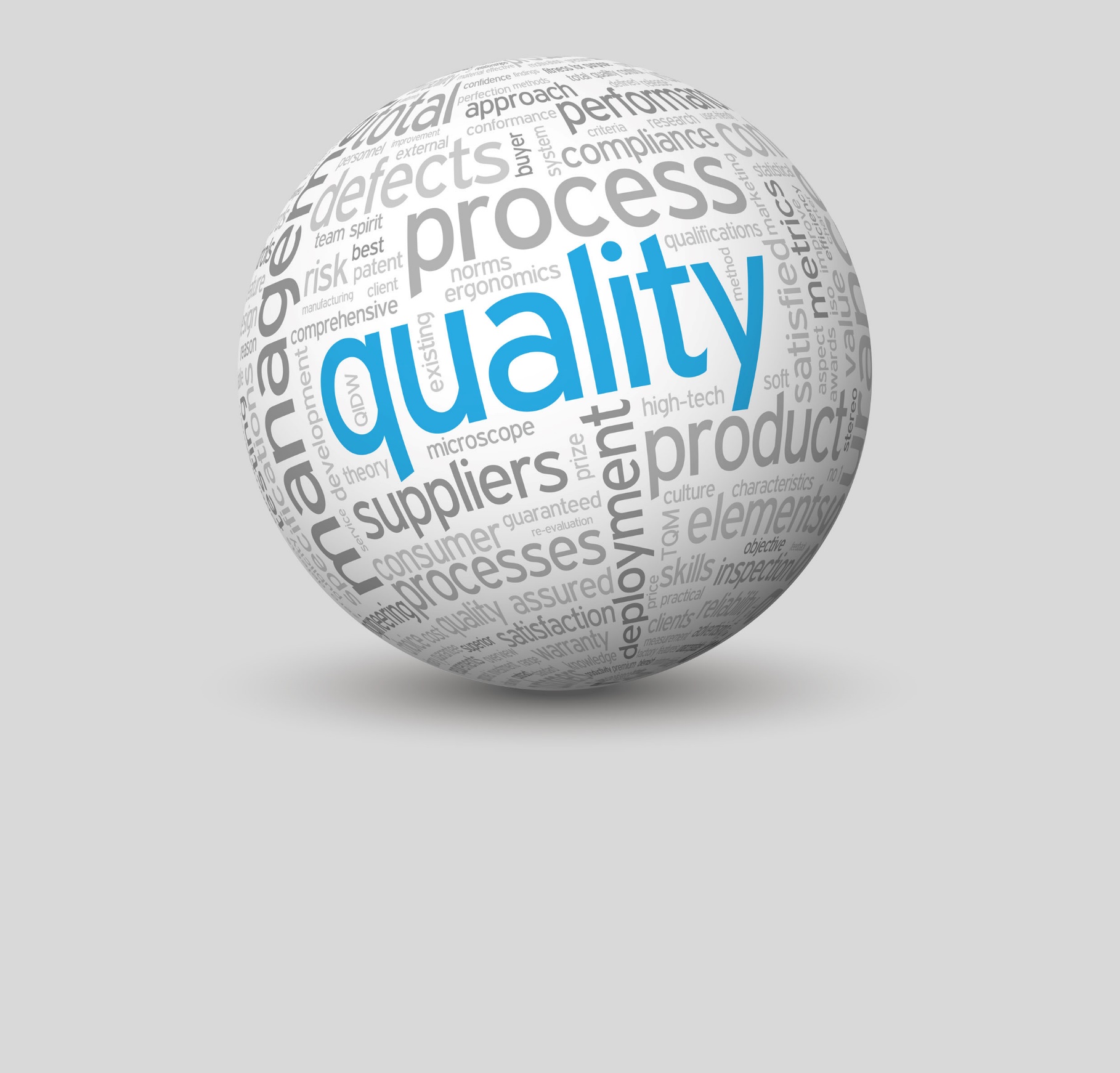 ASFMS-CPPManuale di qualità
FalegnameDocumentazione di controllo della propria produzione CPPManuale modello per l’adattamento individuale alla propria aziendaModelli per la pratica per redigere la dichiarazione di prestazioneMANUALE DI QUALITÀ FALEGNAMEQuesto "Manuale di qualità Falegname" documenta i processi di controllo della propria produzione in laboratorio (CPP) per la seguente azienda. Serve come documentazione di processo di supporto per l'azienda. I documenti e le istruzioni di lavoro in essi contenuti rappresentano una base di lavoro vincolante per tutti i dipendenti. I dipendenti assicurano che il CPP sia mantenuto durante ogni processo di lavoro attraverso l'autocontrollo. Questo assicura che i prodotti immessi sul mercato siano conformi alle caratteristiche di prestazione dichiarate.INDICE	1.	Nozioni di base del sistema	42.	Decorso del processo CPP	63.	Organizzazione e responsabilità	84.	Prova di utilizzo	135.	Etichettatura e tracciabilità	156.	Manutenzione e servizio	177.	Monitoraggio degli strumenti di misurazione/strumenti di prova	198.	Istruzioni per la preparazione del lavoro	219.	Istruzioni di lavoro per il ricevimento merci	2410.	Istruzioni di lavoro per la produzione	2611.	Istruzioni di lavoro per il montaggio (opzionale)	2812.	Misure correttive	3113.	Appendice	33Nozioni di base del sistemaDecorso del processo CPPOrganizzazione e responsabilità LEGGENDA:Prova di utilizzoEtichettatura e tracciabilitàManutenzione e servizioMonitoraggio degli strumenti di misurazione/strumenti di provaIstruzioni per la preparazione del lavoro Istruzioni di lavoro per il ricevimento merciIstruzioni di lavoro per la produzioneIstruzioni di lavoro per il montaggio (opzionale)Misure correttiveAppendiceIMPRESSUMASFMS-CPP «Manuale di qualità Falegname»AutoriSimon SchneiderGerhard RaschPierre ScheideggerDaniel Furrer                                            Luca Pedrotta, traduzione in italiano, novembre 2021EditoreVSSM Technik & BetriebswirtschaftOberwiesenstrasse 2, 8304 WallisellenEsclusione di responsabilitàQuesta pubblicazione è stata preparata con tutta la cura dovuta e al meglio delle conoscenze. Gli editori non sono responsabili per qualsiasi danno che possa derivare dall'uso e dall'applicazione di questa pubblicazione.Versione2021.01La versione attuale del «Manuale di qualità Falegname» ASFMS-CPP  è disponibile per il Download nella Homepage dell’ASFMS. È responsabilità del produttore controllare annualmente se la versione attuale è in uso.Downloadwww.vssm.ch/wpk© 2021 Associazione Svizzera Fabbricanti Mobili e Serramenti ASFMSAlle organizzazioni interessate è concesso l'uso su richiesta e con accordo individuale.Per una migliore leggibilità, si usa la forma maschile. Questo è solo a scopo di semplificazione linguistica. Naturalmente si intendono sempre i membri di entrambi i generi.LOGO AZIENDALEDI CHE COSA SI TRATTA?Il produttore deve implementare un sistema documentato di garanzia della qualità per assicurare la continua conformità con le caratteristiche di prestazione testate. COSA DEVETE FARE?Adattate i modelli (formulari e istruzioni di lavoro) individualmente alle condizioni operative e ai processi di produzione.Gli elementi del testo blu sono suggerimenti e possono essere adottati. Controllate se i suggerimenti corrispondono alla vostra situazione operativa e adattali se necessario. Il documento è basato su Word 2013 e può essere esteso liberamente senza protezione.Definite il campo di applicazione del CPP nel modulo FO-100 "Campo di applicazione del CPP" attivando i prodotti di costruzione per voi rilevanti.Dopo la scadenza della rispettiva fase di coesistenza, una dichiarazione di prestazione è necessaria per l'immissione sul mercato.COME PROCEDERE?Raccogliete i documenti che già esistono nella vostra azienda. Completateli se necessario e fate riferimento ad essi in questa documentazione CPP.I riferimenti a file esterni, ad esempio fatture, bolle di consegna, contratti di manutenzione, sono utili ed evitano la duplicazione degli stessi.INDICAZIONI«FO-1XX» I Formulari sono contrassegnati in blu e hanno una numerazione unica con la designazione breve "FO-1XX". Sono utilizzati per la documentazione del controllo della propria produzione.«AA-3XX» Le istruzioni di lavoro sono marcate in rosso e hanno una numerazione unica con la designazione breve "AA-3XX". Comprendono controlli per garantire che gli errori siano individuati in una fase iniziale e che si evitino costi successivi inutili. Le istruzioni di lavoro dovrebbero essere liberamente accessibili nelle postazioni di lavoro per aumentare la consapevolezza della qualità attraverso promemoria regolari.FO-100 «Campo di applicazione del CPP»NOTE PRATICHEUsate il modulo digitale e salvate una nuova versione ogni anno solare per evitare di sovrascrivere il file originale. Inoltre, ottenete automaticamente una cronologia e assicuratevi la conservazione dei documenti per almeno 10 anni.Se possibile, cercate di integrare gli strumenti direttamente nei sistemi di supporto (sistemi ERP = enterprise resource planing).I produttori che dispongono già di un sistema di gestione secondo EN ISO 9001 possono integrare il CPP nel sistema esistente.Naturalmente, potete anche gestire la documentazione in forma cartacea. Per fare ciò, utilizzate un classificatore in cui si conservano i documenti correnti e revisionati.CAMPO DI APPLICAZIONE DEL CPPCAMPO DI APPLICAZIONE DEL CPPCAMPO DI APPLICAZIONE DEL CPPCAMPO DI APPLICAZIONE DEL CPPFO-100ATTIVODEFINIZIONENORMAAVCP-SYSTEMFASE DI COESISTENZAFinestre e porte esterne SN EN 14351-13Fino 30.06.2015Porte esterne in vie di fugaSN EN 14351-11Fino 30.06.2015Finestre e porte esterne con requisiti di tenuta al fuoco e/o al fumoSN EN 16034 SN EN 14351-11Fino 01.11.2019Porte interne solo come collegamentoSN EN 14351-24Non ancora armonizzatoPorte interne per usi speciali con esigenze particolari (acustiche, climatiche, ecc.)SN EN 14351-23Non ancora armonizzatoPorte interne in vie di fugaSN EN 14351-21Non ancora armonizzatoPorte interne con requisiti di tenuta al fuoco e/o al fumoSN EN 16034SN EN 14351-21Non ancora armonizzatoStato giugno 2020DI CHE COSA SI TRATTA?Il decorso del processo CPP descrive l'assicurazione della qualità lungo le fasi di produzione, mostra la responsabilità nelle aree rilevanti per il controllo della propria produzione e fa riferimento agli ausili di supporto.COSA DEVETE FARE?Il produttore definisce procedure, ispezioni e test regolari al fine di controllare le parti del fornitore, i semilavorati o i componenti, l'attrezzatura, il processo di fabbricazione e il prodotto finito.Le procedure e la documentazione del controllo della propria produzione dovrebbero essere appropriate al prodotto e al processo di fabbricazione (ad es. tipo di prodotto, dimensione del lotto).COME PROCEDERE?Utilizzate il formulario FO-110 «Decorso del processo CPP».Definite le fasi del processo rilevanti per il CPP. Le seguenti fasi del processo sono obbligatorie come minimo:Preparazione del lavoroMerce in entrataProduzioneIntroducete uno spazio di firma sui piani di produzione o sulla copertina dell'ordine con le postazioni di lavoro rilevanti. In questo documento, il dipendente responsabile conferma con la sua firma che il lavoro è stato eseguito secondo le istruzioni di lavoro.Create strumenti adeguati sotto forma di istruzioni di lavoro con il coinvolgimento dei dipendenti responsabili. L'accettazione delle istruzioni di lavoro è più alta tra i dipendenti se hanno partecipato alla loro creazione. Il montaggio non è un requisito obbligatorio del CPP ed è quindi facoltativo. Per una garanzia di qualità completa, ha senso integrare anche il montaggio nel CPP e documentare le fasi del processo quali consegna del cantiere, collaudo provvisorio e collaudo finale.INDICAZIONIFO-110 «Decorso del processo CPP»NOTE PRATICHEIntroducete uno spazio di firma sui piani di produzione con le stazioni di lavoro rilevanti. In esso, il dipendente responsabile conferma con la sua firma che il lavoro è stato eseguito secondo le istruzioni di lavoro.Integrate gli strumenti direttamente nei sistemi informativi di supporto (sistemi ERP) dove possibile.I riferimenti a documenti esterni, ad esempio fatture, bolle di consegna, contratti di manutenzione, sono utili ed evitano la duplicazione degli stessi.Allo stesso modo, sono utili i riferimenti a documenti esterni come le istruzioni operative per la manipolazione di sostanze pericolose, le istruzioni di sicurezza, le istruzioni di manutenzione, così come i fogli esplicativi e le linee guida.DECORSO DEL PROCESSO CPPDECORSO DEL PROCESSO CPPDECORSO DEL PROCESSO CPPDECORSO DEL PROCESSO CPPDECORSO DEL PROCESSO CPPDECORSO DEL PROCESSO CPPDECORSO DEL PROCESSO CPPDECORSO DEL PROCESSO CPPDECORSO DEL PROCESSO CPPDECORSO DEL PROCESSO CPPFO-110FASE DEL PROCESSODESCRIZIONEProgettistaCollaboratore entrata merciCollaboratore produzioneCollaboratore trattamento s.Responsabile produzionePosatoreAUSILIAUSILIREQUISITO MINIMO DEL CPPPREPARAZIONE DEL LAVOROConfronto tra il requisito e la scelta del prodottoAA-310 / FO-200AA-310 / FO-200REQUISITO MINIMO DEL CPPPREPARAZIONE DEL LAVOROControllo della pianificazione della produzioneAA-310AA-310REQUISITO MINIMO DEL CPPPREPARAZIONE DEL LAVOROPreparazione della dichiarazione di prestazioneFO-210 / FO-220FO-210 / FO-220REQUISITO MINIMO DEL CPPMERCE IN ENTRATAControllo visivo della consegna delle merciAA-320AA-320REQUISITO MINIMO DEL CPPMERCE IN ENTRATAConfronto tra bolla di consegna e consegnaAA-320 / FO-190AA-320 / FO-190REQUISITO MINIMO DEL CPPMERCE IN ENTRATADocumentazione del ricevimento della merceAA-320AA-320REQUISITO MINIMO DEL CPPPRODUZIONEControllo del taglioAA-330 / FO-160, 170AA-330 / FO-160, 170REQUISITO MINIMO DEL CPPPRODUZIONEControllo della lavorazioneAA-330 / FO-160, 170AA-330 / FO-160, 170REQUISITO MINIMO DEL CPPPRODUZIONEControllo del trattamento della superficieAA-330AA-330REQUISITO MINIMO DEL CPPPRODUZIONEControllo finale della produzioneAA-330AA-330REQUISITO MINIMO DEL CPPPRODUZIONEMisure correttiveAA-320, 330 / FO-180AA-320, 330 / FO-180OPZIONALEMONTAGGIOAcquisizione del cantiereAA-340 / FO-250AA-340 / FO-250OPZIONALEMONTAGGIOCollaudo provvisorio del cantiereAA-340 / FO-260AA-340 / FO-260OPZIONALEMONTAGGIOCollaudo finale del cantiereAA-340 / FO-270AA-340 / FO-270COSA DEVETE FARE?Definite le fasi del processo rilevanti per il CPP e adattate la tabella sottostante al flusso di lavoro nella propria azienda.Lo spazio della firma deve essere fornito con i documenti dell'ordine come segue:  Stampato direttamente nei piani di produzione/ nel foglio di copertura dell'ordine Fissato ai piani di produzione/foglio di copertura dell'ordine con l'etichetta autoadesiva Zweckform.In questo modo, il dipendente responsabile conferma con la sua firma che il lavoro è stato eseguito secondo le rispettive istruzioni di lavoro.DI CHE COSA SI TRATTA?La matrice di organizzazione e responsabilità regola la responsabilità, l'autorità e le relazioni tra le persone nelle aree rilevanti per il controllo della propria produzione.COSA DEVETE FARE?La direzione deve nominare un responsabile adeguato per il CPP, compreso un sostituto, per ogni luogo di produzione. Assicura una formazione adeguata e assegna a questa persona la responsabilità tecnica e organizzativa del CPP. La responsabilità principale per dimostrare il controllo della propria produzione rimane in ogni caso alla direzione e non può essere delegata al rappresentante del CPP.Tutti i dipendenti che svolgono attività rilevanti per la qualità sono adeguatamente formati sui requisiti del prodotto e del processo. I nuovi dipendenti ricevono un'introduzione completa.I bisogni di formazione sono rivisti annualmente e documentati di conseguenza .COME PROCEDERE?Utilizzate il formulario FO-115 «Nomina del responsabile CPP» per nominare una persona idonea responsabile del CPP.Utilizzate l’istruzione di lavoro AA-300 «Istruzioni di lavoro per il responsabile CPP».Organizzate chiare responsabilità nei settori rilevanti per il controllo della propria produzione, regolate i delegati e documentali nel formulario FO-120 «Organizzazione e responsabilità».Quale rappresentante del CPP, assicurarsi che tutti i dipendenti che hanno un'influenza sulla conformità del prodotto siano sufficientemente istruiti e addestrati. Documentare la formazione nel formulario FO-130 «Prova della qualifica del dipendente».INDICAZIONIFO-115 «Nomina del responsabile CPP»AA-300 «Istruzioni di lavoro per il responsabile CPP»FO-120 «Organizzazione e responsabilità»FO-130 «Prova della qualifica del dipendente»NOTE PRATICHERaccogliete i documenti organizzativi che esistono già nella propria azienda.OrganigrammaDescrizioni dei posti di lavoro / descrizioni del lavoroQualifiche dei dipendenti nelle risorse umane (Human Resource)Lista di controllo “Inserimento nuovi collaboratori e lavoratori temporanei”Completateli dove necessario e fate riferimento ad essi in questa documentazione CPP.NOMINA DEL RESPONSABILE CPPNOMINA DEL RESPONSABILE CPPNOMINA DEL RESPONSABILE CPPFO-115RESPONSABILE CPPCognomeCampioneCampioneCampioneNomePietroPietroPietroData di nascita01.01.196001.01.196001.01.1960Posizione superioreFranco EsempioFranco EsempioFranco EsempioSostitutoFranco EsempioFranco EsempioFranco EsempioOBBIETTIVOLa direzione nomina un responsabile del CPP, compreso un sostituto, per ogni luogo produttivo utilizzando il presente formulario FO-115 «Nomina del responsabile CPP». La direzione assicura una formazione adeguata e gli trasferisce la responsabilità tecnica e organizzativa per il CPP.La direzione nomina un responsabile del CPP, compreso un sostituto, per ogni luogo produttivo utilizzando il presente formulario FO-115 «Nomina del responsabile CPP». La direzione assicura una formazione adeguata e gli trasferisce la responsabilità tecnica e organizzativa per il CPP.La direzione nomina un responsabile del CPP, compreso un sostituto, per ogni luogo produttivo utilizzando il presente formulario FO-115 «Nomina del responsabile CPP». La direzione assicura una formazione adeguata e gli trasferisce la responsabilità tecnica e organizzativa per il CPP.La direzione nomina un responsabile del CPP, compreso un sostituto, per ogni luogo produttivo utilizzando il presente formulario FO-115 «Nomina del responsabile CPP». La direzione assicura una formazione adeguata e gli trasferisce la responsabilità tecnica e organizzativa per il CPP.COMPITIIl rappresentante del CPP è responsabile della documentazione e del mantenimento del controllo della propria produzione. È autorizzato a dare istruzioni ai dipendenti in materia di CPP.Il rappresentante del CPP è responsabile della documentazione e del mantenimento del controllo della propria produzione. È autorizzato a dare istruzioni ai dipendenti in materia di CPP.Il rappresentante del CPP è responsabile della documentazione e del mantenimento del controllo della propria produzione. È autorizzato a dare istruzioni ai dipendenti in materia di CPP.Il rappresentante del CPP è responsabile della documentazione e del mantenimento del controllo della propria produzione. È autorizzato a dare istruzioni ai dipendenti in materia di CPP.Il responsabile CPP garantisce che tutti i dipendenti che hanno un'influenza sulla conformità del prodotto siano adeguatamente istruiti e formati. I nuovi dipendenti ricevono un inserimento completo.Il responsabile CPP garantisce che tutti i dipendenti che hanno un'influenza sulla conformità del prodotto siano adeguatamente istruiti e formati. I nuovi dipendenti ricevono un inserimento completo.Il responsabile CPP garantisce che tutti i dipendenti che hanno un'influenza sulla conformità del prodotto siano adeguatamente istruiti e formati. I nuovi dipendenti ricevono un inserimento completo.Il responsabile CPP garantisce che tutti i dipendenti che hanno un'influenza sulla conformità del prodotto siano adeguatamente istruiti e formati. I nuovi dipendenti ricevono un inserimento completo.Il responsabile del CPP assicura l'aggiornamento, la gestione, il completamento e lo scambio dei documenti e tiene aggiornato il CPP. L'attualità di tutti i documenti deve essere controllata almeno una volta all'anno nell'ambito di un audit interno e rivista per l'efficacia.Il responsabile del CPP assicura l'aggiornamento, la gestione, il completamento e lo scambio dei documenti e tiene aggiornato il CPP. L'attualità di tutti i documenti deve essere controllata almeno una volta all'anno nell'ambito di un audit interno e rivista per l'efficacia.Il responsabile del CPP assicura l'aggiornamento, la gestione, il completamento e lo scambio dei documenti e tiene aggiornato il CPP. L'attualità di tutti i documenti deve essere controllata almeno una volta all'anno nell'ambito di un audit interno e rivista per l'efficacia.Il responsabile del CPP assicura l'aggiornamento, la gestione, il completamento e lo scambio dei documenti e tiene aggiornato il CPP. L'attualità di tutti i documenti deve essere controllata almeno una volta all'anno nell'ambito di un audit interno e rivista per l'efficacia.Inoltre i compiti definiti nell’istruzione di lavoro AA-300 «Istruzioni di lavoro per il responsabile CPP» fanno parte dell’area di responsabilità del rappresentante CPP.Inoltre i compiti definiti nell’istruzione di lavoro AA-300 «Istruzioni di lavoro per il responsabile CPP» fanno parte dell’area di responsabilità del rappresentante CPP.Inoltre i compiti definiti nell’istruzione di lavoro AA-300 «Istruzioni di lavoro per il responsabile CPP» fanno parte dell’area di responsabilità del rappresentante CPP.Inoltre i compiti definiti nell’istruzione di lavoro AA-300 «Istruzioni di lavoro per il responsabile CPP» fanno parte dell’area di responsabilità del rappresentante CPP.RESPONSABILITÀLa responsabilità principale per dimostrare il controllo della propria produzione rimane in ogni caso alla direzione e non può essere delegata al responsabile del CPP.La responsabilità principale per dimostrare il controllo della propria produzione rimane in ogni caso alla direzione e non può essere delegata al responsabile del CPP.La responsabilità principale per dimostrare il controllo della propria produzione rimane in ogni caso alla direzione e non può essere delegata al responsabile del CPP.La responsabilità principale per dimostrare il controllo della propria produzione rimane in ogni caso alla direzione e non può essere delegata al responsabile del CPP.FIRMELuogo, dataLuogo, dataLuogo, dataLuogo, dataWallisellen, 01.01.2020Wallisellen, 01.01.2020Wallisellen, 01.01.2020Wallisellen, 01.01.2020La direzioneLa direzioneIl responsabile CPPIl responsabile CPP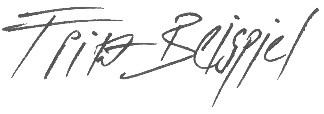 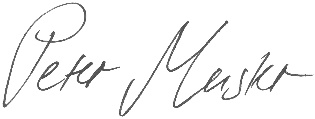 ISTRUZIONI DI LAVORO PER IL RESPONSABILE CPPISTRUZIONI DI LAVORO PER IL RESPONSABILE CPPISTRUZIONI DI LAVORO PER IL RESPONSABILE CPPAA-300VERIFICADESCRIZIONEDESCRIZIONEINTRODUZIONEIntroduzioneIl responsabile CPP determina lo stato attuale dell'azienda, ne deriva le misure necessarie e, con il coinvolgimento dei dipendenti responsabili, crea formulari e istruzioni di lavoro appropriati.Il responsabile CPP determina lo stato attuale dell'azienda, ne deriva le misure necessarie e, con il coinvolgimento dei dipendenti responsabili, crea formulari e istruzioni di lavoro appropriati.INTRODUZIONEEntrata in vigoreNon appena introdotti i formulari e le istruzioni di lavoro, la direzione aziendale rilascia i documenti a piè di pagina e mette in atto il CPP.Non appena introdotti i formulari e le istruzioni di lavoro, la direzione aziendale rilascia i documenti a piè di pagina e mette in atto il CPP.MANUALE CPPAttualizzazioneL'attualità di tutti i documenti, formulari e istruzioni di lavoro dovrebbe essere verificata almeno una volta all'anno nell'ambito di un audit interno e controllata e adeguata per la loro efficacia .L'attualità di tutti i documenti, formulari e istruzioni di lavoro dovrebbe essere verificata almeno una volta all'anno nell'ambito di un audit interno e controllata e adeguata per la loro efficacia .MANUALE CPPModificaCambiamenti significativi nel processo di fabbricazione (cambiamenti nel processo produttivo, luogo produttivo nuovo o aggiuntivo, cambio responsabile CPP) devono essere segnalati all'ente di certificazione .Cambiamenti significativi nel processo di fabbricazione (cambiamenti nel processo produttivo, luogo produttivo nuovo o aggiuntivo, cambio responsabile CPP) devono essere segnalati all'ente di certificazione .MANUALE CPPConservazioneTutti i documenti rilevanti per il CPP sono da conservare come segue:   fisicamente nei documenti d'ordine    elettronicamente nel seguente percorso: W:\Documenti\Ordini  elettronicamente salvati nel sistema ERPTutti i documenti rilevanti per il CPP sono da conservare come segue:   fisicamente nei documenti d'ordine    elettronicamente nel seguente percorso: W:\Documenti\Ordini  elettronicamente salvati nel sistema ERPMANUALE CPPVersioneUna nuova versione deve essere creata per ogni anno solare. Il manuale CPP è memorizzato nel seguente percorso: W:\Documenti\CPPUna nuova versione deve essere creata per ogni anno solare. Il manuale CPP è memorizzato nel seguente percorso: W:\Documenti\CPPMANUALE CPPArchiviazioneLe vecchie versioni devono essere conservate nell'archivio per almeno 10 anni. Il backup dei dati deve essere controllato come parte dell'ispezione annuale. W:\Documenti\CPP\ArchivioLe vecchie versioni devono essere conservate nell'archivio per almeno 10 anni. Il backup dei dati deve essere controllato come parte dell'ispezione annuale. W:\Documenti\CPP\ArchivioCOLLABORATOREFormazioneLa necessità di formazione deve essere rivista annualmente. I corsi di formazione che sono stati effettuati devono essere aggiunti e documentati di conseguenza. FO-130 «Prova della qualifica del dipendente» La necessità di formazione deve essere rivista annualmente. I corsi di formazione che sono stati effettuati devono essere aggiunti e documentati di conseguenza. FO-130 «Prova della qualifica del dipendente» COLLABORATOREProva di formazioneLe prove di formazione sono documentate come segue:  tramite la registrazione delle ore / come inviti di Outlook / nel sistema ERP  come verbale di riunione nel seguente percorso: W:\Documenti\ProtocolliLe prove di formazione sono documentate come segue:  tramite la registrazione delle ore / come inviti di Outlook / nel sistema ERP  come verbale di riunione nel seguente percorso: W:\Documenti\ProtocolliPRODUZIONEMacchineIl responsabile CPP verifica annualmente la manutenzione effettuata e la firma nel formulario sottostante. Le istruzioni di cura e manutenzione e i contratti di servizio sono archiviati come segue: FO-160 «Piano di manutenzione per le attrezzature utilizzate nel processo di produzione» fisicamente nel manuale “La lavorazione del legno sicura ed efficace” elettronicamente nel seguente percorso: W:\Documenti\MacchineIl responsabile CPP verifica annualmente la manutenzione effettuata e la firma nel formulario sottostante. Le istruzioni di cura e manutenzione e i contratti di servizio sono archiviati come segue: FO-160 «Piano di manutenzione per le attrezzature utilizzate nel processo di produzione» fisicamente nel manuale “La lavorazione del legno sicura ed efficace” elettronicamente nel seguente percorso: W:\Documenti\MacchinePRODUZIONEStrumenti di misurazione/strumenti di provaIl responsabile CPP controlla annualmente le apparecchiature di misurazione e prova e le firma nel formulario sottostante. Le istruzioni di manutenzione e calibrazione sono memorizzate come segue: FO-170 «Piano di verifica per le apparecchiature di prova utilizzate per l'autocontrollo». fisicamente nel manuale “La lavorazione del legno sicura ed efficace” elettronicamente nel seguente percorso: W:\Documenti\Apparecchi di provaIl responsabile CPP controlla annualmente le apparecchiature di misurazione e prova e le firma nel formulario sottostante. Le istruzioni di manutenzione e calibrazione sono memorizzate come segue: FO-170 «Piano di verifica per le apparecchiature di prova utilizzate per l'autocontrollo». fisicamente nel manuale “La lavorazione del legno sicura ed efficace” elettronicamente nel seguente percorso: W:\Documenti\Apparecchi di provaPRODUZIONEMisureIl responsabile CPP valuta le deviazioni dal formulario sottostante ogni sei mesi. Verifica l'efficacia delle misure correttive che ne derivano e include modifiche rilevanti nelle istruzioni di lavoro con il coinvolgimento dei dipendenti interessati. FO-180 «Misure correttive»Il responsabile CPP valuta le deviazioni dal formulario sottostante ogni sei mesi. Verifica l'efficacia delle misure correttive che ne derivano e include modifiche rilevanti nelle istruzioni di lavoro con il coinvolgimento dei dipendenti interessati. FO-180 «Misure correttive»ORGANIZZAZIONE E RESPONSABILITÀORGANIZZAZIONE E RESPONSABILITÀORGANIZZAZIONE E RESPONSABILITÀORGANIZZAZIONE E RESPONSABILITÀORGANIZZAZIONE E RESPONSABILITÀORGANIZZAZIONE E RESPONSABILITÀORGANIZZAZIONE E RESPONSABILITÀORGANIZZAZIONE E RESPONSABILITÀORGANIZZAZIONE E RESPONSABILITÀORGANIZZAZIONE E RESPONSABILITÀORGANIZZAZIONE E RESPONSABILITÀFO-120COLLABORATORE/FUNZIONEDirettoreResponsabile CPPProgettistaResponsabile della produzioneAccettazione merci/magazzinoProduzioneTrattamento delle superficiMontaggioRICEVE ISTRUZIONI DARICEVE ISTRUZIONI DAREQUISITI MINIMI DEL CPPFranco EsempioVSSConsiglio di amministrazioneConsiglio di amministrazioneREQUISITI MINIMI DEL CPPPietro CampioneVVSDirettore, Responsabile della produzioneDirettore, Responsabile della produzioneREQUISITI MINIMI DEL CPPXXXVVSDirettore, Responsabile CPPDirettore, Responsabile CPPREQUISITI MINIMI DEL CPPXXXSMVDirettore,  Responsabile CPP,  Responsabile della produzioneDirettore,  Responsabile CPP,  Responsabile della produzioneREQUISITI MINIMI DEL CPPXXXMVDirettore,  Responsabile CPP,  Responsabile della produzioneDirettore,  Responsabile CPP,  Responsabile della produzioneREQUISITI MINIMI DEL CPPXXXMSMDirettore,  Responsabile CPP,  Responsabile della produzioneDirettore,  Responsabile CPP,  Responsabile della produzioneREQUISITI MINIMI DEL CPPREQUISITI MINIMI DEL CPPREQUISITI MINIMI DEL CPPREQUISITI MINIMI DEL CPPREQUISITI MINIMI DEL CPPREQUISITI MINIMI DEL CPPREQUISITI MINIMI DEL CPPREQUISITI MINIMI DEL CPPREQUISITI MINIMI DEL CPPREQUISITI MINIMI DEL CPPREQUISITI MINIMI DEL CPPREQUISITI MINIMI DEL CPPREQUISITI MINIMI DEL CPPREQUISITI MINIMI DEL CPPREQUISITI MINIMI DEL CPPREQUISITI MINIMI DEL CPPOPZIONALEXXXOPZIONALEXXXOPZIONALEXXXOPZIONALEXXXVResponsabilitàSSostitutoMCollaboratorePROVA DELLA QUALIFICA DEI COLLABORATORIPROVA DELLA QUALIFICA DEI COLLABORATORIPROVA DELLA QUALIFICA DEI COLLABORATORIPROVA DELLA QUALIFICA DEI COLLABORATORIPROVA DELLA QUALIFICA DEI COLLABORATORIFO-130FO-130COLLABORATOREFORMAZIONEESEGUITA DA PROVA DELLA FORMAZIONEDATAVISTOMINDESTANFORDERUNG DER WPKCollaboratore 1Corso CPPResponsabile CPPManuale CPPpcMINDESTANFORDERUNG DER WPKFormazione sui prodotti XYZDirigenteW:\Documenti\CPP\FormazionefeMINDESTANFORDERUNG DER WPKMINDESTANFORDERUNG DER WPKMINDESTANFORDERUNG DER WPKMINDESTANFORDERUNG DER WPKCollaboratore 2Corso CPPResponsabile CPPManuale CPPpcMINDESTANFORDERUNG DER WPKFormazione sui prodotti XYZDirigenteW:\Documenti\CPP\FormazionefeMINDESTANFORDERUNG DER WPKMINDESTANFORDERUNG DER WPKMINDESTANFORDERUNG DER WPKMINDESTANFORDERUNG DER WPKCollaboratore 3MINDESTANFORDERUNG DER WPKMINDESTANFORDERUNG DER WPKMINDESTANFORDERUNG DER WPKMINDESTANFORDERUNG DER WPKMINDESTANFORDERUNG DER WPKCollaboratore 4MINDESTANFORDERUNG DER WPKMINDESTANFORDERUNG DER WPKMINDESTANFORDERUNG DER WPKDataMINDESTANFORDERUNG DER WPKDataMINDESTANFORDERUNG DER WPKCollaboratore 5DataMINDESTANFORDERUNG DER WPKDataMINDESTANFORDERUNG DER WPKDataMINDESTANFORDERUNG DER WPKDataMINDESTANFORDERUNG DER WPKDataOPZIONALECollaboratore 6DataOPZIONALEDataOPZIONALEDataOPZIONALEDataCOSA DEVETE FARE?Tutti i dipendenti che svolgono attività rilevanti per la qualità sono adeguatamente formati sui requisiti del prodotto e del processo. I nuovi dipendenti ricevono un inserimento completo.I bisogni di formazione sono rivisti annualmente e documentati di conseguenza .DI CHE COSA SI TRATTA?La prova di utilizzo documenta i prodotti inseriti nell'azienda che, secondo l'ambito, sono interessati dal controllo della propria produzione sulla base di una norma di prodotto armonizzata. Nel caso di prodotti concessi in licenza, l'accordo di licenza assicura il legame con il proprietario del sistema e quindi il requisito di test iniziali a tappe (Cascading ITT).COSA DEVETE FARE?Per i prodotti con licenza, assicuratevi che :Avere un accordo valido con il proprietario del sistema sotto forma di licenza o contratto che vi autorizza a produrre e distribuire il prodotto.Rispettare le istruzioni del proprietario del sistema per la fabbricazione del prodotto.Conservare i seguenti documenti per almeno 10 anni dalla data di fabbricazione dell'ultimo prodotto:Certificato di costanza della prestazioneContratto di licenza con il proprietario del sistemaRapporti di prova o documentazione di produzione del proprietario del sistemaCOME PROCEDERE?Elencate tutti i prodotti e prodotti in licenza utilizzati in azienda nel formulario FO-140 «Prova di utilizzo» e attivate la casella di controllo corrispondente.Per i prodotti concessi in licenza, verificate di essere in possesso di un contratto di licenza valido e della documentazione di produzione corrente.Aggiornate eventuali contratti di licenza scaduti o annullate quelli che non vi servono più.Organizzate l'archiviazione dei contratti di licenza e l'accesso alla documentazione di produzione.Assicuratevi che i dipendenti abbiano una conoscenza sufficiente della fabbricazione delle proprietà specifiche del prodotto.INDICAZIONIFO-140 «Prova di utilizzo»NOTE PRATICHEUn archivio centrale della documentazione di fabbricazione consente ai dipendenti della preparazione del lavoro e della produzione l'accesso libero alle informazioni specifiche sul prodotto .Si consiglia di istruire sufficientemente i posatori sulle informazioni di montaggio specifiche del prodotto e di consentire loro l'accesso ai documenti di produzione.PROVA DI UTILIZZOFO-140ATTIVOPROTEZIONE ANTINCENDIO AICAAUTILIZZO /NO. CERTIFICATO DI PRESTAZIONERESISTENZATIPO DI PRODOTTOPROPRIETARIO DEL SISTEMADOCUMENTAZIONE DEL PRODOTTO CONSERVATO INNR. CONTRATTODURATA VALIDO FINOASFMS Porta esternaASFMSManuale documentazione del prodottoP-00015133, 15134ASFMS EI 30 Porta 1-antaASFMSW:\Documenti\LicenzeC-00021072, 21075ASFMS EI 30 Porta 2-anteASFMSW:\Documenti\LicenzeE-00030148, 30155, 30166ASFMS -Porta 1-anta su telaio in ferro EI 30, RC2/RC3ASFMSW:\Documenti\LicenzeH-00030152, 30154, 30161ASFMS Parete1-anta EI 30, RC2/RC3ASFMSW:\Documenti\LicenzeG-00030440, 30477, 30555, 30563, 30526, 30539ASFMS Portafinestra 1- e 2-ante EI 30/60ASFMSW:\Documenti\LicenzeI-00015856, 15857, 21076, 21077ASFMS Sistema di separazione antincendio EI 30/EI 60ASFMSW:\Documenti\LicenzeD-000DI CHE COSA SI TRATTA?I produttori etichettano i loro prodotti da costruzione per garantire la tracciabilità. Ciò garantisce che il prodotto possa essere chiaramente assegnato a un produttore fino al suo utilizzo.COSA DEVETE FARE?Il fabbricante deve fornire informazioni per garantire il collegamento tra prodotto, fabbricante e produzione.Queste informazioni devono essere contenute su un'etichetta del prodotto o in dettaglio nei documenti di accompagnamento.Le seguenti informazioni sono inoltre messe a disposizione dell'utente.Istruzioni di montaggioIstruzioni di manutenzione Istruzioni per la riparazioneObbligo di etichettare le chiusure antincendio e antifumoNel caso di chiusure antincendio, ogni chiusura mobile è identificata in modo permanente con un'etichetta.L'etichetta di identificazione deve essere applicata in modo che sia ancora leggibile anche dopo un uso prolungato. La scritta deve essere antigraffio, resistente a solventi e detergenti. L'etichetta va applicata sul lato cerniera, solitamente nel terzo inferiore.COME PROCEDERE?Utilizzate il formulario FO-150 «Etichettatura e tracciabilità» Descrivete come vengono documentate l'etichettatura e la tracciabilità nella vostra azienda e regolate le posizioni del testo blu se necessario.INDICAZIONIFO-150 «Etichettatura e tracciabilità»NOTE PRATICHESe vengono utilizzati prodotti concessi in licenza, le etichette di identificazione sono fornite dal proprietario del sistema o possono essere ottenute da lui.Il proprietario dell'impianto fornisce anche informazioni sulle istruzioni di montaggio, manutenzione e riparazione.ETICHETTATURA E TRACCIABILITÀETICHETTATURA E TRACCIABILITÀFO-150FASE DEL PROCESSODESCRIZIONEDESCRIZIONEPREPARAZIONE DEL LAVOROAl momento della creazione del progetto viene creato un numero d'ordine separato per ogni ordine.Al momento della creazione del progetto viene creato un numero d'ordine separato per ogni ordine.PREPARAZIONE DEL LAVOROI documenti dell'ordine, inclusi i piani di produzione, sono archiviati nell'AA-300 in base alla posizione di archiviazione definita.I documenti dell'ordine, inclusi i piani di produzione, sono archiviati nell'AA-300 in base alla posizione di archiviazione definita.PREPARAZIONE DEL LAVOROIl numero d'ordine è documentato come numero di identificazione nella dichiarazione di prestazione.Il numero d'ordine è documentato come numero di identificazione nella dichiarazione di prestazione.PREPARAZIONE DEL LAVORONel caso di chiusure mobili antincendio e antifumo, nei documenti di ordinazione vengono memorizzati anche i numeri di identificazione del proprietario del sistema.Nel caso di chiusure mobili antincendio e antifumo, nei documenti di ordinazione vengono memorizzati anche i numeri di identificazione del proprietario del sistema.PREPARAZIONE DEL LAVOROLa tracciabilità è garantita per 10 anni.La tracciabilità è garantita per 10 anni.PRODUZIONEIl numero d’ordine deve essere visibile sui disegni, le liste e i documenti della commessa.Il numero d’ordine deve essere visibile sui disegni, le liste e i documenti della commessa.PRODUZIONELa tracciabilità è assicurata tramite il numero d'ordine come numero di identificazione univoco.La tracciabilità è assicurata tramite il numero d'ordine come numero di identificazione univoco.PRODUZIONELe chiusure mobili antincendio e antifumo sono contrassegnate da un'etichetta.Le chiusure mobili antincendio e antifumo sono contrassegnate da un'etichetta.PRODUZIONEL’etichetta è attaccata al lato cerniera, di solito nel terzo inferiore.L’etichetta è attaccata al lato cerniera, di solito nel terzo inferiore.PRODUZIONENel caso delle porte tagliafuoco, la tracciabilità è assicurata tramite il numero identificativo del titolare del sistema. Il numero di identificazione viene memorizzato presso il proprietario del sistema al momento dell'ordine.Nel caso delle porte tagliafuoco, la tracciabilità è assicurata tramite il numero identificativo del titolare del sistema. Il numero di identificazione viene memorizzato presso il proprietario del sistema al momento dell'ordine.MONTAGGIOLa tracciabilità degli elementi assemblati è assicurata tramite il numero di identificazione riportato sull'etichetta di identificazione, che viene conservato presso il proprietario dell'impianto al momento dell'ordine.La tracciabilità degli elementi assemblati è assicurata tramite il numero di identificazione riportato sull'etichetta di identificazione, che viene conservato presso il proprietario dell'impianto al momento dell'ordine.MONTAGGIOL’etichetta è attaccata al lato cerniera, di solito nel terzo inferiore.L’etichetta è attaccata al lato cerniera, di solito nel terzo inferiore.DI CHE COSA SI TRATTA?Le macchine e i sistemi di produzione utilizzati nel processo di fabbricazione sono regolarmente sottoposti a servizio e a manutenzione preventiva. Ciò ha lo scopo di garantire un elevato livello di disponibilità tecnica e una riduzione degli errori della macchina e delle relative interruzioni di produzione. COSA DEVETE FARE?La manutenzione degli strumenti è essenziale. La sostituzione degli utensili da taglio non affilati è responsabilità dell'utente.Ogni dipendente è responsabile dell'uso e della funzionalità dei dispositivi di sicurezza. I dispositivi di protezione mancanti o difettosi devono essere sostituiti indipendentemente. A questo proposito valgono le disposizioni di sicurezza della commissione per la sicurezza SIKO 2000.Il responsabile CPP verifica annualmente la manutenzione effettuata e la annota nel formulario FO-160 «Piano di manutenzione per le attrezzature utilizzate nel processo di fabbricazione». COME PROCEDERE?Utilizzate il formulario FO-160  e create un piano di manutenzione per le attrezzature utilizzate nel processo di produzione con un intervallo di ispezione definito .Conservate le istruzioni di manutenzione e cura del produttore.INDICAZIONIFO-160 «Piano di manutenzione per le attrezzature utilizzate nel processo di fabbricazione»NOTE PRATICHEPer i mezzi di produzione, è stato dimostrato che vale la conservazione di un file di sistema elettronico della macchina, in cui è possibile archiviare o collegare documenti come manuali d'uso, fatture, istruzioni di cura e manutenzione, contratti di servizio, ecc. Organizzate l'archiviazione in modo che i dipendenti responsabili possano accedervi.Fate riferimento alla documentazione della macchina esistente.Fate riferimento a eventuali contratti di assistenza con il produttore della macchina/rivenditore della macchina.PIANO DI MANUTENZIONE PER LE ATTREZZATURE UTILIZZATE NEL PROCESSO DI PRODUZIONEPIANO DI MANUTENZIONE PER LE ATTREZZATURE UTILIZZATE NEL PROCESSO DI PRODUZIONEPIANO DI MANUTENZIONE PER LE ATTREZZATURE UTILIZZATE NEL PROCESSO DI PRODUZIONEPIANO DI MANUTENZIONE PER LE ATTREZZATURE UTILIZZATE NEL PROCESSO DI PRODUZIONEPIANO DI MANUTENZIONE PER LE ATTREZZATURE UTILIZZATE NEL PROCESSO DI PRODUZIONEPIANO DI MANUTENZIONE PER LE ATTREZZATURE UTILIZZATE NEL PROCESSO DI PRODUZIONEF0-160F0-160VERIFICA ANNUALE DA PARTE RESPONSABILE CPPVERIFICA ANNUALE DA PARTE RESPONSABILE CPPNR.DEFINIZIONETIPONR. SERIEINTERVALLORESPONSABILEDATAVISTO01Sezionatrice pannelliStriebig 6220A123456-1mensileResponsabile della produzionepc02Circolare da bancoAltendorf F45 Elmo789101-2mensileResponsabile della produzionepc03CNCHomag Centateq P-310987654-3contratto di servizioResponsabile della produzionepc0405060708091011121314151617181920COSA DEVETE FARE?Per i mezzi di produzione si applicano le istruzioni di cura e manutenzione del produttore, dalle quali è possibile reperire informazioni specifiche come lubrificanti e intervalli di tempo. In sostituzione valgono i contratti di servizio con i fornitori di macchine.Effettuate inoltre le seguenti verifiche:Verifica funzionalità, precisione e danniVerificare la completezza dei dispositivi di sicurezzaIspezione visiva del cavo e dei collegamenti a spinaIn caso di anomalie o guasti della macchina, il Responsabile della produzione deve essere informato.DI CHE COSA SI TRATTA?I dispositivi e gli strumenti di prova necessari per l'autocontrollo devono essere mantenuti in condizioni ordinate e funzionali. Devono essere calibrati regolarmente e controllati secondo un piano di verifica definito.COSA DEVETE FARE?Il responsabile CPP è responsabile del controllo regolare dell'apparecchiatura di prova e delle procedure di calibrazione raccomandate dal produttore.Ulteriori strumenti di misurazione sono spessimetri, calibri a corsoio, staggi, righelli e bindelle, nonché metri a rulli e doppi. Ogni dipendente è responsabile dell'accuratezza delle apparecchiature di misurazione che utilizza e le controlla regolarmente senza documentazione. Il responsabile CPP controlla annualmente le apparecchiature di misurazione e prova e le vista nel formulario FO-170 «Piano di verifica per le apparecchiature di prova utilizzate per l’autocontrollo».COME PROCEDERE?Utilizzate il formulario FO-170 e create un programma di verifica ad intervallo per l'apparecchiatura di prova utilizzata per l'automonitoraggio.Se non diversamente specificato, si consiglia un controllo annuale.Conservare le istruzioni di calibrazione del produttore. Le specifiche di calibrazione ivi contenute si applicano alle apparecchiature di prova.INDICAZIONIFO-170 «Piano di verifica per le apparecchiature di prova utilizzate per l’autocontrollo»NOTE PRATICHEPer le apparecchiature di prova, il confronto con un dispositivo della stessa costruzione si è dimostrato valido.Organizzate l'archiviazione delle istruzioni per l'uso, nonché le istruzioni di manutenzione e cura per le apparecchiature di prova in modo che i dipendenti responsabili possano accedervi.PIANO DI VERIFICA PER LE APPARECCHIATURE DI PROVA UTILIZZATE PER L’AUTOCONTROLLOPIANO DI VERIFICA PER LE APPARECCHIATURE DI PROVA UTILIZZATE PER L’AUTOCONTROLLOPIANO DI VERIFICA PER LE APPARECCHIATURE DI PROVA UTILIZZATE PER L’AUTOCONTROLLOPIANO DI VERIFICA PER LE APPARECCHIATURE DI PROVA UTILIZZATE PER L’AUTOCONTROLLOPIANO DI VERIFICA PER LE APPARECCHIATURE DI PROVA UTILIZZATE PER L’AUTOCONTROLLOPIANO DI VERIFICA PER LE APPARECCHIATURE DI PROVA UTILIZZATE PER L’AUTOCONTROLLOF0-170F0-170VERIFICA ANNUALE DA PARTE RESPONSABILE CPPVERIFICA ANNUALE DA PARTE RESPONSABILE CPPNR.DEFINIZIONETIPONR. SERIEINTERVALLORESPONSABILEDATANR.01misuratore umidità legnoBES Bolmannconfrontose necessarioresponsabile CPPpc02misuratore umidità legnoGann Hydrometteconfrontose necessarioresponsabile CPPpc03calibroconfrontose necessarioresponsabile CPPpc04bilanciaMettler Toledoconfronto con peso di riferimentoannualeresponsabile CPPpc05RAL-carta/ventaglio coloriAdlernessunose necessarioresponsabile CPPpc06misurino viscositànessunoresponsabile CPPpc07misuratore spessore rivestimentonessunoresponsabile CPPpc08091011121314151617181920COSA DEVETE FARE?Le istruzioni specifiche per la cura e la calibrazione del produttore si applicano alle apparecchiature di prova. I dispositivi senza componenti meccanici, mobili o elettronici non richiedono controlli regolari.Effettuate inoltre le seguenti verifiche:Verifica funzionalità, precisione e danniIspezione visiva del cavo e dei collegamenti a spinaIn caso di imprecisione, funzionalità difettosa o danni evidenti, l'attrezzatura di misurazione interessata deve essere sostituita in accordo con il Responsabile della produzione.DI CHE COSA SI TRATTA?Le istruzioni di lavoro per la preparazione del lavoro contengono verifiche per evitare errori e garantire che le informazioni rilevanti per le proprietà del prodotto siano prese in considerazione in una fase iniziale. COSA DEVETE FARE?Utilizzando l’istruzione di lavoro AA-310 «Preparazione del lavoro» il reparto di preparazione del lavoro controlla i documenti dell'ordine e la pianificazione della produzione. Le informazioni mancanti e gli eventuali errori vengono identificati ed eliminati in una fase iniziale.Il formulario FO-200 «Caratteristiche essenziali delle porte» è disponibile come ausilio per confrontare i requisiti e la scelta del prodotto.Con la data e il visto, il dipendente conferma nel riquadro per la firma che il lavoro di preparazione è stato rispettato secondo le istruzioni di lavoro.La dichiarazione di prestazione è resa disponibile per il prodotto da costruzione utilizzando i formulari FO-210 e FO-220 o resa disponibile dal proprietario del sistema.COME PROCEDERE?Utilizzate l’istruzione di lavoro AA-310 «Preparazione del lavoro» e completatela se necessario.Coinvolgete i collaboratori responsabili a crearla.Comunicate l'istruzione di lavoro ai collaboratori in preparazione del lavoro come fase vincolante del processo prima che l'ordine venga consegnato alla produzione.In qualità di responsabile CPP, assicuratevi che le istruzioni di lavoro siano seguite. Controllate l'effetto a intervalli regolari e, se necessario, completate le istruzioni di lavoro .Elencate le istruzioni di lavoro nel formulario FO-110 «Decorso del processo CPP».INDICAZIONIAA-310 «Istruzioni di lavoro preparazione del lavoro»FO-200 «Caratteristiche essenziali delle porte»FO-210 «Esempio (Dichiarazione delle prestazioni) – Porte esterne»FO-220 «Esempio (Dichiarazione delle prestazioni) – Porta esterna con requisiti di tenuta al fuoco e/o al fumo»NOTE PRATICHEIntrodurre un riquadro per le firme sui piani di produzione con le relative stazioni di lavoro. Il dipendente responsabile conferma con la sua firma che il lavoro è stato eseguito secondo le istruzioni di lavoro.Per evitare errori, è utile memorizzare le denominazioni dei materiali e dei tipi, le istruzioni di produzione, ecc. direttamente sui disegni, nell'intestazione del progetto nella lista dei materiali o, quando si utilizzano sistemi elettronici, direttamente nel testo dell'articolo o tramite ulteriori informazione.Salvate l’esempio – Dichiarazione di prestazione quale modello Word (.dot) e utilizzatela di conseguenza.ISTRUZIONE DI LAVORO PREPARAZIONE DEL LAVOROISTRUZIONE DI LAVORO PREPARAZIONE DEL LAVOROISTRUZIONE DI LAVORO PREPARAZIONE DEL LAVOROISTRUZIONE DI LAVORO PREPARAZIONE DEL LAVOROAA-310AA-310ESAMEDESCRIZIONEDESCRIZIONEDESCRIZIONEDESCRIZIONEREQUISITOScelta prodottoLe proprietà del prodotto corrispondono ai requisiti?  FO-200 «Caratteristiche essenziali delle porte»Le proprietà del prodotto corrispondono ai requisiti?  FO-200 «Caratteristiche essenziali delle porte»Le proprietà del prodotto corrispondono ai requisiti?  FO-200 «Caratteristiche essenziali delle porte»Le proprietà del prodotto corrispondono ai requisiti?  FO-200 «Caratteristiche essenziali delle porte»REQUISITOEsigenze clienteCi sono ulteriori esigenze del cliente?es.: differenza di comportamento climatico, antieffrazione, ecc. .Ci sono ulteriori esigenze del cliente?es.: differenza di comportamento climatico, antieffrazione, ecc. .Ci sono ulteriori esigenze del cliente?es.: differenza di comportamento climatico, antieffrazione, ecc. .Ci sono ulteriori esigenze del cliente?es.: differenza di comportamento climatico, antieffrazione, ecc. .REQUISITOStato oggettoDov'è il luogo di posa nell'edificio?- Qual è la posizione delle porte esterne (direzione della bussola, protette o non protette)?- Quanto è frequentata la porta?Dov'è il luogo di posa nell'edificio?- Qual è la posizione delle porte esterne (direzione della bussola, protette o non protette)?- Quanto è frequentata la porta?Dov'è il luogo di posa nell'edificio?- Qual è la posizione delle porte esterne (direzione della bussola, protette o non protette)?- Quanto è frequentata la porta?Dov'è il luogo di posa nell'edificio?- Qual è la posizione delle porte esterne (direzione della bussola, protette o non protette)?- Quanto è frequentata la porta?COSTRUZIONESituazione di posaLa situazione di posa corrisponde alle specifiche del sistema?- Dimensioni ammesse dell'elemento (Hmax, Lmax, Amax)- Posa in parete di costruzione massiccia () o parete di costruzione leggera ()- Utilizzo su telai in acciaio, telai in luce / applicatiLa situazione di posa corrisponde alle specifiche del sistema?- Dimensioni ammesse dell'elemento (Hmax, Lmax, Amax)- Posa in parete di costruzione massiccia () o parete di costruzione leggera ()- Utilizzo su telai in acciaio, telai in luce / applicatiLa situazione di posa corrisponde alle specifiche del sistema?- Dimensioni ammesse dell'elemento (Hmax, Lmax, Amax)- Posa in parete di costruzione massiccia () o parete di costruzione leggera ()- Utilizzo su telai in acciaio, telai in luce / applicatiLa situazione di posa corrisponde alle specifiche del sistema?- Dimensioni ammesse dell'elemento (Hmax, Lmax, Amax)- Posa in parete di costruzione massiccia () o parete di costruzione leggera ()- Utilizzo su telai in acciaio, telai in luce / applicatiCOSTRUZIONEPosa a muroLa posa a muro è prevista secondo le specifiche del sistema?- Per esempio nastro di montaggio, riempimento di cavità, giunti finali, ecc..La posa a muro è prevista secondo le specifiche del sistema?- Per esempio nastro di montaggio, riempimento di cavità, giunti finali, ecc..La posa a muro è prevista secondo le specifiche del sistema?- Per esempio nastro di montaggio, riempimento di cavità, giunti finali, ecc..La posa a muro è prevista secondo le specifiche del sistema?- Per esempio nastro di montaggio, riempimento di cavità, giunti finali, ecc..COSTRUZIONERientranza nel muroLa rientranza massima consentita del telaio nella luce muro è rispettata?La rientranza massima consentita del telaio nella luce muro è rispettata?La rientranza massima consentita del telaio nella luce muro è rispettata?La rientranza massima consentita del telaio nella luce muro è rispettata?COSTRUZIONEDettagliLa geometria della battuta, il dettaglio della soglia, ecc.) corrispondono alle specifiche del sistema? ?La geometria della battuta, il dettaglio della soglia, ecc.) corrispondono alle specifiche del sistema? ?La geometria della battuta, il dettaglio della soglia, ecc.) corrispondono alle specifiche del sistema? ?La geometria della battuta, il dettaglio della soglia, ecc.) corrispondono alle specifiche del sistema? ?COSTRUZIONEDisegni tecniciLe designazioni dei materiali e le dimensioni sono visibili nei disegni?Le designazioni dei materiali e le dimensioni sono visibili nei disegni?Le designazioni dei materiali e le dimensioni sono visibili nei disegni?Le designazioni dei materiali e le dimensioni sono visibili nei disegni?COSTRUZIONEAttraversamentiGli attraversamenti sono previsti come sigillature testate con resistenza al fuoco?Gli attraversamenti sono previsti come sigillature testate con resistenza al fuoco?Gli attraversamenti sono previsti come sigillature testate con resistenza al fuoco?Gli attraversamenti sono previsti come sigillature testate con resistenza al fuoco?ESECUZIONEMaterialiLa materializzazione corrisponde alle specifiche del sistema (tipo di legno, materiale del pannello)?La materializzazione corrisponde alle specifiche del sistema (tipo di legno, materiale del pannello)?La materializzazione corrisponde alle specifiche del sistema (tipo di legno, materiale del pannello)?La materializzazione corrisponde alle specifiche del sistema (tipo di legno, materiale del pannello)?ESECUZIONEFerramentaLa ferramenta è omologata secondo le specifiche del sistema?- Cerniera, serratura, serratura multipunto, controcartella, soglia automatica- Chiudiporta applicato o incassato- Apriporta elettrico, passacavoLa ferramenta è omologata secondo le specifiche del sistema?- Cerniera, serratura, serratura multipunto, controcartella, soglia automatica- Chiudiporta applicato o incassato- Apriporta elettrico, passacavoLa ferramenta è omologata secondo le specifiche del sistema?- Cerniera, serratura, serratura multipunto, controcartella, soglia automatica- Chiudiporta applicato o incassato- Apriporta elettrico, passacavoLa ferramenta è omologata secondo le specifiche del sistema?- Cerniera, serratura, serratura multipunto, controcartella, soglia automatica- Chiudiporta applicato o incassato- Apriporta elettrico, passacavoESECUZIONEGuarnizioneLa guarnizione di battuta del telaio è conforme alle specifiche del sistema in termini di tipologia e dimensioni?La guarnizione di battuta del telaio è conforme alle specifiche del sistema in termini di tipologia e dimensioni?La guarnizione di battuta del telaio è conforme alle specifiche del sistema in termini di tipologia e dimensioni?La guarnizione di battuta del telaio è conforme alle specifiche del sistema in termini di tipologia e dimensioni?ESECUZIONEBanda schiumosa Lo strato intumescente soddisfa le specifiche del sistema in termini di tipologia e dimensioni?Lo strato intumescente soddisfa le specifiche del sistema in termini di tipologia e dimensioni?Lo strato intumescente soddisfa le specifiche del sistema in termini di tipologia e dimensioni?Lo strato intumescente soddisfa le specifiche del sistema in termini di tipologia e dimensioni?ESECUZIONEVetroIl vetro corretto è stato progettato secondo le specifiche del sistema?- Sono state rispettate le dimensioni massime del vetro Hmax, Lmax, Amax?- Sono state rispettate le larghezze minime di montanti e traverse?Il vetro corretto è stato progettato secondo le specifiche del sistema?- Sono state rispettate le dimensioni massime del vetro Hmax, Lmax, Amax?- Sono state rispettate le larghezze minime di montanti e traverse?Il vetro corretto è stato progettato secondo le specifiche del sistema?- Sono state rispettate le dimensioni massime del vetro Hmax, Lmax, Amax?- Sono state rispettate le larghezze minime di montanti e traverse?Il vetro corretto è stato progettato secondo le specifiche del sistema?- Sono state rispettate le dimensioni massime del vetro Hmax, Lmax, Amax?- Sono state rispettate le larghezze minime di montanti e traverse?ESECUZIONESuperficie- È stato rispettato lo spessore massimo del rivestimento con materiale combustibile?- Per le porte esterne è previsto un primer completo, comprese le fresate?- Il valore di riferimento della luminosità è ≥ HBW 35 per porte esterne con luce solare diretta?- È stato rispettato lo spessore massimo del rivestimento con materiale combustibile?- Per le porte esterne è previsto un primer completo, comprese le fresate?- Il valore di riferimento della luminosità è ≥ HBW 35 per porte esterne con luce solare diretta?- È stato rispettato lo spessore massimo del rivestimento con materiale combustibile?- Per le porte esterne è previsto un primer completo, comprese le fresate?- Il valore di riferimento della luminosità è ≥ HBW 35 per porte esterne con luce solare diretta?- È stato rispettato lo spessore massimo del rivestimento con materiale combustibile?- Per le porte esterne è previsto un primer completo, comprese le fresate?- Il valore di riferimento della luminosità è ≥ HBW 35 per porte esterne con luce solare diretta?ESECUZIONESpessoreSpessore dello strato secco sulle porte esterne CoprenteCoprenteVelatura/lacca trasparenteESECUZIONESpessoreSpessore minimo dello strato100 μm100 μm60 μmESECUZIONESpessorePrimer80 μm80 μm50 μmDOCUMENTAZIONEContrassegnoEsistono targhette identificative per i componenti mobili di protezione antincendio?Esistono targhette identificative per i componenti mobili di protezione antincendio?Esistono targhette identificative per i componenti mobili di protezione antincendio?Esistono targhette identificative per i componenti mobili di protezione antincendio?DOCUMENTAZIONEDichiarazione di prestazioneLa dichiarazione di prestazione è stata fornita per il prodotto da costruzione?Tutte le deviazioni devono essere registrate nel modulo FO-180 "Misure correttive".?La dichiarazione di prestazione è stata fornita per il prodotto da costruzione?Tutte le deviazioni devono essere registrate nel modulo FO-180 "Misure correttive".?La dichiarazione di prestazione è stata fornita per il prodotto da costruzione?Tutte le deviazioni devono essere registrate nel modulo FO-180 "Misure correttive".?La dichiarazione di prestazione è stata fornita per il prodotto da costruzione?Tutte le deviazioni devono essere registrate nel modulo FO-180 "Misure correttive".?DOCUMENTAZIONEFunzione antipanicoNel caso di porte con "capacità di sblocco", la funzione antipanico deve essere verificata dopo la posa e documentata nel verbale di collaudo provvisorio o definitivo dell'edificio.Nel caso di porte con "capacità di sblocco", la funzione antipanico deve essere verificata dopo la posa e documentata nel verbale di collaudo provvisorio o definitivo dell'edificio.Nel caso di porte con "capacità di sblocco", la funzione antipanico deve essere verificata dopo la posa e documentata nel verbale di collaudo provvisorio o definitivo dell'edificio.Nel caso di porte con "capacità di sblocco", la funzione antipanico deve essere verificata dopo la posa e documentata nel verbale di collaudo provvisorio o definitivo dell'edificio.DOCUMENTAZIONEDivergenzeTutte le differenze devono essere registrate nel formulario FO-180 «Misure correttive».Tutte le differenze devono essere registrate nel formulario FO-180 «Misure correttive».Tutte le differenze devono essere registrate nel formulario FO-180 «Misure correttive».Tutte le differenze devono essere registrate nel formulario FO-180 «Misure correttive».DI CHE COSA SI TRATTA?Le istruzioni di lavoro per l'ispezione della merce in entrata includono controlli visivi e confronti tra la bolla di consegna e la consegna. Ciò garantisce il rilevamento tempestivo di merci consegnate in modo errato o di scarsa qualità o quantità.COSA DEVETE FARE?Utilizzando l’istruzione di lavoro AA-320 «Merci in entrata» viene effettuato un confronto tra la bolla di consegna e la consegna in relazione alle proprietà essenziali.In caso di sospetto, l'umidità del legno deve essere verificata confrontando l'umidità effettiva con l'umidità attesa. Come ausilio è disponibile il formulario FO-190 «Umidità di utilizzo dei componenti secondo SIA 265».Ogni bolla di consegna deve essere firmata e datata dall'ispezione della merce in entrata. Il visto sulla bolla di consegna conferma che le istruzioni di lavoro per il ricevimento della merce sono state rispettate e che la merce è stata rilasciata per ulteriori lavorazioni.COME PROCEDERE?Utilizzate l’istruzione di lavoro AA-320 «Merci in entrata» e completatela se necessario.Coinvolgete i collaboratori responsabili della creazione e definite l'archiviazione delle bolle di consegna firmate.Comunicate l'istruzione di lavoro ai collaboratori in entrata delle merci come fase vincolante del processo prima dell'ulteriore elaborazione in produzione.In qualità di responsabile CPP, assicuratevi che le istruzioni di lavoro siano seguite. Controllate l'effetto a intervalli regolari e, se necessario, completate le istruzioni di lavoro.Eseguite le istruzioni di lavoro nel formulario FO-110 «Decorso del processo CPP».INDICAZIONIAA-320 «Istruzione di lavoro Merci in entrata»FO-190 «Umidità di utilizzo dei componenti secondo SIA 265»NOTE PRATICHEPer evitare errori, è utile memorizzare le designazioni di materiale e tipo quando si utilizzano sistemi elettronici direttamente nel testo dell'articolo o tramite informazioni aggiuntive.ISTRUZIONI DI LAVORO MERCI IN ENTRATAISTRUZIONI DI LAVORO MERCI IN ENTRATAISTRUZIONI DI LAVORO MERCI IN ENTRATAAA-320VERIFICADESCRIZIONEDESCRIZIONECONTROLLO VISIVOIdentificazioneIdentificazione della merce fornitaIdentificazione della merce fornitaCONTROLLO VISIVOImballaggioIspezione visiva dell'imballaggio non aperto per danni da trasportoIspezione visiva dell'imballaggio non aperto per danni da trasportoCONTROLLO VISIVOMaterialeIspezione visiva per danni alla merceIspezione visiva per danni alla merceCONFRONTO DI ORDINE, BOLLA DI CONSEGNA E CONSEGNAConfrontoConfronto tra bolla di consegna e consegna relativo a:- il prodotto giusto (materiale, designazione del tipo)- la giusta dimensione (lunghezza, larghezza, spessore, area, volume)- la giusta quantità (numero di pezzi, quantità)- la giusta qualità (qualità della superficie, qualità dell'esecuzione)Confronto tra bolla di consegna e consegna relativo a:- il prodotto giusto (materiale, designazione del tipo)- la giusta dimensione (lunghezza, larghezza, spessore, area, volume)- la giusta quantità (numero di pezzi, quantità)- la giusta qualità (qualità della superficie, qualità dell'esecuzione)CONFRONTO DI ORDINE, BOLLA DI CONSEGNA E CONSEGNALegno massiccioControllo della legna consegnata per:- il giusto tipo di legno- la giusta dimensione (lunghezza, larghezza, spessore, volume)Anomalie come nodi eccessivi, crepe o difetti di crescitaControllo della legna consegnata per:- il giusto tipo di legno- la giusta dimensione (lunghezza, larghezza, spessore, volume)Anomalie come nodi eccessivi, crepe o difetti di crescitaCONFRONTO DI ORDINE, BOLLA DI CONSEGNA E CONSEGNAUmidità del legnoIn caso di sospetto, l'umidità del legno deve essere controllata e documentata sulla bolla di consegna.In caso di sospetto, l'umidità del legno deve essere controllata e documentata sulla bolla di consegna.CONFRONTO DI ORDINE, BOLLA DI CONSEGNA E CONSEGNAAdesivi, lacche, oli e coloriControllo degli adesivi, vernici, oli e pitture consegnati per:- da consumarsi preferibilmente entro e data di scadenza- In caso di sospetto (gelo), la temperatura deve essere controllata e documentata sulla bolla di consegna.Controllo degli adesivi, vernici, oli e pitture consegnati per:- da consumarsi preferibilmente entro e data di scadenza- In caso di sospetto (gelo), la temperatura deve essere controllata e documentata sulla bolla di consegna.CONFRONTO DI ORDINE, BOLLA DI CONSEGNA E CONSEGNAVetroControllo del vetro consegnato per:- il prodotto/tipo giusto- la giusta dimensione (lunghezza, larghezza, spessore)- la giusta lavorazione del bordo (smerigliato, bisellato, lucidato, ecc.)- la corretta marcatura per vetri tagliafuoco con sigillo tagliafuocoControllo del vetro consegnato per:- il prodotto/tipo giusto- la giusta dimensione (lunghezza, larghezza, spessore)- la giusta lavorazione del bordo (smerigliato, bisellato, lucidato, ecc.)- la corretta marcatura per vetri tagliafuoco con sigillo tagliafuocoDOCUMENTAZIONELiberazioneOgni bolla di consegna deve essere vistata dall'ispezione della merce in entrata.- Le bolle di consegna vistate vengono raccolte in forma cartacea e consegnate al progettista per l'archiviazione elettronica.- Le bolle di consegna vengono scansionate, visualizzate elettronicamente, ulteriormente elaborate e archiviate digitalmente nel sistema ERP.- I documenti sono conservati per almeno 10 anni.Ogni bolla di consegna deve essere vistata dall'ispezione della merce in entrata.- Le bolle di consegna vistate vengono raccolte in forma cartacea e consegnate al progettista per l'archiviazione elettronica.- Le bolle di consegna vengono scansionate, visualizzate elettronicamente, ulteriormente elaborate e archiviate digitalmente nel sistema ERP.- I documenti sono conservati per almeno 10 anni.DOCUMENTAZIONEDifferenze- Tutte le differenze devono essere annotate sulla bolla di consegna e segnalate al responsabile della produzione.- Le merci non conformi devono essere chiaramente contrassegnate come tali con nastro adesivo/nastro barriera per interrompere l'ulteriore lavorazione.- Il responsabile di produzione registra la discrepanza nel formulario FO-180 "Misure correttive" e decide se accettare la consegna o come trattare il reclamo con il fornitore.- Tutte le differenze devono essere annotate sulla bolla di consegna e segnalate al responsabile della produzione.- Le merci non conformi devono essere chiaramente contrassegnate come tali con nastro adesivo/nastro barriera per interrompere l'ulteriore lavorazione.- Il responsabile di produzione registra la discrepanza nel formulario FO-180 "Misure correttive" e decide se accettare la consegna o come trattare il reclamo con il fornitore.DI CHE COSA SI TRATTA?Le istruzioni di lavoro per la produzione includono prove relative alle proprietà essenziali che devono essere eseguite durante la rispettiva fase del processo. L'ispezione finale della produzione garantisce che tutti gli articoli siano forniti e che il prodotto sia pronto per la consegna.COSA DEVETE FARE?In base all’istruzione di lavoro AA-330 «Produzione» le verifiche devono essere eseguite lungo la catena di processo per garantire le proprietà essenziali del prodotto .L'ispezione finale della produzione include un confronto con le parti o l'elenco dei materiali e garantisce che tutti gli articoli siano forniti e che le istruzioni di lavoro di produzione siano state rispettate.Con la data e il visto, il dipendente conferma riquadro della firma che le istruzioni di lavoro di produzione sono state rispettate e che la merce è pronta per la consegna.COME PROCEDERE?Utilizzate l’istruzione di lavoro AA-330 «Produzione» e completatela se necessario.Coinvolgete i collaboratori responsabili alla creazione e definite l'archiviazione delle parti approvate e delle liste dei materiali.Comunicate l'istruzione di lavoro ai collaboratori in produzione come fase vincolante del processo per l'inoltro alla fase successiva del processo.In qualità di responsabile CPP, assicuratevi che le istruzioni di lavoro siano seguite. Controllate l'effetto a intervalli regolari e, se necessario, completate le istruzioni di lavoro.Eseguite le istruzioni di lavoro nel formulario FO-110 «Decorso del processo CPP».INDICAZIONIAA-330 «Istruzione di lavoro Produzione»NOTE PRATICHEPer evitare errori, è utile memorizzare le designazioni di materiale e tipo quando si utilizzano sistemi elettronici direttamente nel testo dell'articolo o tramite informazioni aggiuntive.ISTRUZIONI DI LAVORO PRODUZIONEISTRUZIONI DI LAVORO PRODUZIONEISTRUZIONI DI LAVORO PRODUZIONEISTRUZIONI DI LAVORO PRODUZIONEAA-330VERIFICADESCRIZIONEDESCRIZIONEDESCRIZIONETAGLIOLegno massiccioIspezione visiva del legno massiccio per:il giusto tipo di legno, deformazione, crepe, nodi, fori di larve o errori di crescitaIspezione visiva del legno massiccio per:il giusto tipo di legno, deformazione, crepe, nodi, fori di larve o errori di crescitaIspezione visiva del legno massiccio per:il giusto tipo di legno, deformazione, crepe, nodi, fori di larve o errori di crescitaTAGLIOUmidità del legnoIn caso di sospetto, controllare l'umidità del legno. FO-190 «Umidità di utilizzo dei componenti secondo SIA 265»In caso di sospetto, controllare l'umidità del legno. FO-190 «Umidità di utilizzo dei componenti secondo SIA 265»In caso di sospetto, controllare l'umidità del legno. FO-190 «Umidità di utilizzo dei componenti secondo SIA 265»LAVORAZIONEEsattezza dimensionaleControllo dimensionale con metro a nastro e calibro di:- dimensioni esterne- dimensione luce telaio- geometria della battuta- verifica fresature ficci con cerniere di prova- verificare la posizione di montaggio della cerniera, della serratura o della serratura multipuntoControllo dimensionale con metro a nastro e calibro di:- dimensioni esterne- dimensione luce telaio- geometria della battuta- verifica fresature ficci con cerniere di prova- verificare la posizione di montaggio della cerniera, della serratura o della serratura multipuntoControllo dimensionale con metro a nastro e calibro di:- dimensioni esterne- dimensione luce telaio- geometria della battuta- verifica fresature ficci con cerniere di prova- verificare la posizione di montaggio della cerniera, della serratura o della serratura multipuntoLAVORAZIONEQualitàIspezione visiva della qualità di lavorazione delle porte finitescaglie, tagli di sega, passo da taglientiIspezione visiva della qualità di lavorazione delle porte finitescaglie, tagli di sega, passo da taglientiIspezione visiva della qualità di lavorazione delle porte finitescaglie, tagli di sega, passo da taglientiSUPERFICIEColoreControllo della tonalità di colore secondo codifica NCS / RAL o tramite campione.Controllo della tonalità di colore secondo codifica NCS / RAL o tramite campione.Controllo della tonalità di colore secondo codifica NCS / RAL o tramite campione.SUPERFICIESpessore del trattamentoSpessore dello strato secco sulle porte esterne CoprenteVelatura/lacca trasparenteSUPERFICIESpessore del trattamentoSpessore minimo dello strato100 μm60 μmSUPERFICIESpessore del trattamentoPrimer80 μm50 μmSUPERFICIESpessore del trattamentoLo spessore dello strato umido deve essere calcolato in base allo spessore dello strato asciutto e, se necessario, verificato con uno spessimetro per strato umido.Lo spessore dello strato umido deve essere calcolato in base allo spessore dello strato asciutto e, se necessario, verificato con uno spessimetro per strato umido.Lo spessore dello strato umido deve essere calcolato in base allo spessore dello strato asciutto e, se necessario, verificato con uno spessimetro per strato umido.SUPERFICIEQualità della superficieIspezione visiva del trattamento superficiale per:- particelle di polvere, inclusioni, colate- primer a tutto tondo incluso fresate cerniere, serratura, soglia automaticaIspezione visiva del trattamento superficiale per:- particelle di polvere, inclusioni, colate- primer a tutto tondo incluso fresate cerniere, serratura, soglia automaticaIspezione visiva del trattamento superficiale per:- particelle di polvere, inclusioni, colate- primer a tutto tondo incluso fresate cerniere, serratura, soglia automaticaDOCUMENTAZIONEControllo della produzioneL'ispezione finale della produzione include un confronto con le parti o la lista dei materiali e garantisce che tutte le posizioni siano fornite.- Le posizioni rilevanti devono essere spuntate sulla lista delle parti o dei materiali.- La lista completa deve essere firmata e datata.La lista delle parti vistata è memorizzata nei documenti dell'ordineL'ispezione finale viene visualizzata elettronicamente e archiviata digitalmente nel sistema ERP.- I documenti sono conservati per almeno 10 anni.L'ispezione finale della produzione include un confronto con le parti o la lista dei materiali e garantisce che tutte le posizioni siano fornite.- Le posizioni rilevanti devono essere spuntate sulla lista delle parti o dei materiali.- La lista completa deve essere firmata e datata.La lista delle parti vistata è memorizzata nei documenti dell'ordineL'ispezione finale viene visualizzata elettronicamente e archiviata digitalmente nel sistema ERP.- I documenti sono conservati per almeno 10 anni.L'ispezione finale della produzione include un confronto con le parti o la lista dei materiali e garantisce che tutte le posizioni siano fornite.- Le posizioni rilevanti devono essere spuntate sulla lista delle parti o dei materiali.- La lista completa deve essere firmata e datata.La lista delle parti vistata è memorizzata nei documenti dell'ordineL'ispezione finale viene visualizzata elettronicamente e archiviata digitalmente nel sistema ERP.- I documenti sono conservati per almeno 10 anni.DOCUMENTAZIONEDifferenze- Tutte le deviazioni devono essere segnalate al responsabile della produzione.- La merce non conforme deve essere chiaramente contrassegnata come tale con nastro adesivo/nastro barriera al fine di interrompere la consegna.- Il responsabile della produzione registra le differenze nel formulario FO-180 "Misure correttive" e decide le misure correttive come pure la sospensione della consegna.- Tutte le deviazioni devono essere segnalate al responsabile della produzione.- La merce non conforme deve essere chiaramente contrassegnata come tale con nastro adesivo/nastro barriera al fine di interrompere la consegna.- Il responsabile della produzione registra le differenze nel formulario FO-180 "Misure correttive" e decide le misure correttive come pure la sospensione della consegna.- Tutte le deviazioni devono essere segnalate al responsabile della produzione.- La merce non conforme deve essere chiaramente contrassegnata come tale con nastro adesivo/nastro barriera al fine di interrompere la consegna.- Il responsabile della produzione registra le differenze nel formulario FO-180 "Misure correttive" e decide le misure correttive come pure la sospensione della consegna.STOCCAGGIO Stoccaggio e imballaggioI prodotti da costruzione fabbricati sono generalmente impilati orizzontalmente e stoccati al riparo da luce, umidità e correnti d'aria. Se il fornitore del sistema ha requisiti di stoccaggio aggiuntivi, questi verranno implementati di conseguenza.I prodotti da costruzione fabbricati sono generalmente impilati orizzontalmente e stoccati al riparo da luce, umidità e correnti d'aria. Se il fornitore del sistema ha requisiti di stoccaggio aggiuntivi, questi verranno implementati di conseguenza.I prodotti da costruzione fabbricati sono generalmente impilati orizzontalmente e stoccati al riparo da luce, umidità e correnti d'aria. Se il fornitore del sistema ha requisiti di stoccaggio aggiuntivi, questi verranno implementati di conseguenza.DI CHE COSA SI TRATTA?Le istruzioni di lavoro per il montaggio includono un'ispezione finale dopo l'assemblaggio del prodotto da costruzione. Ciò garantisce che la connessione tra il prodotto da costruzione e la struttura circostante corrisponda alle specifiche del sistema e che il prodotto da costruzione soddisfi le sue caratteristiche prestazionali.COSA DEVETE FARE?La posa non è richiesta dal CPP ed è quindi facoltativa. Per una completa garanzia della qualità, ha comunque senso integrare anche la posa nel CPP e documentare le fasi del processo di acquisizione del cantiere, collaudo provvisorio e collaudo finale del cantiere.Con l’istruzione di lavoro AA-340 «Montaggio»  viene effettuato un controllo finale in base alle proprietà essenziali. Il collaudo garantisce che le istruzioni di lavoro di produzione siano rispettate e che le verifiche siano state eseguite con successo . Con il collaudo provvisorio e finale del cantiere, la merce diventa di proprietà dell'acquirente. Difetti evidenti che non sono stati segnalati così come quelli che avvengono in un secondo momento (es. graffi, botte, ecc.) non sono responsabilità dell'imprenditore.I protocolli di acquisizione del cantiere, collaudo provvisorio e collaudo finale del cantiere devono essere archiviati nel dossier d'ordine e conservati per il periodo specificato di 10 anni .COME PROCEDERE?Utilizzate l’istruzione di lavoro AA-340 «Montaggio» e completatela se necessario.Coinvolgete i collaboratori responsabili alla creazione e definite l'archiviazione dei rapporti di cantiere vistati.Comunicate le istruzioni di lavoro ai posatori come fase vincolante del processo.In qualità di responsabile CPP, assicuratevi che le istruzioni di lavoro siano seguite. Controllate l'effetto a intervalli regolari e, se necessario, completate le istruzioni di lavoro.Eseguite le istruzioni di lavoro nel formulario FO-110 «Decorso del processo CPP».INDICAZIONIAA-340 «Istruzione di lavoro Montaggio»FO-250 «Acquisizione del cantiere»FO-260 «Collaudo provvisorio del cantiere»FO-270 «Collaudo finale del cantiere»NOTE PRATICHEPer evitare errori, è utile registrare le informazioni rilevanti direttamente sui disegni tecnici, nell'intestazione del disegno o nella lista dei pezzi.Fornite al personale di montaggio le istruzioni di fabbricazione e conservatele, ad esempio, nel veicolo di montaggio. Ciò consente al posatore di accedere alle relative istruzioni di montaggio.ISTRUZIONI DI LAVORO PER IL MONTAGGIOISTRUZIONI DI LAVORO PER IL MONTAGGIOISTRUZIONI DI LAVORO PER IL MONTAGGIOAA-340VERIFICADESCRIZIONEDESCRIZIONECANTIEREArrivo in cantiereÈ possibile effettuare il montaggio in base allo stato del cantiere?- Le condizioni del cantiere sono tali che il prodotto possa essere messo in funzione?- Oppure non è possibile metterlo in funzione a causa di, cavi che passano attraverso l'apertura o il pavimento è in condizioni insufficienti?- Se necessario, deve essere utilizzato il formulario FO-250 «Acquisizione del cantiere».-  Per tutte le differenze e lavori aggiuntivi deve essere creato un rapporto a regia e fatto firmare dal committente/cliente/direzione lavoriÈ possibile effettuare il montaggio in base allo stato del cantiere?- Le condizioni del cantiere sono tali che il prodotto possa essere messo in funzione?- Oppure non è possibile metterlo in funzione a causa di, cavi che passano attraverso l'apertura o il pavimento è in condizioni insufficienti?- Se necessario, deve essere utilizzato il formulario FO-250 «Acquisizione del cantiere».-  Per tutte le differenze e lavori aggiuntivi deve essere creato un rapporto a regia e fatto firmare dal committente/cliente/direzione lavoriPOSASituazione di posaLa situazione di posa corrisponde al piano esecutivo?- Dimensioni ammesse dell'elemento (Hmax, Lmax, Amax)- Posa in parete di costruzione solida () o parete di costruzione leggera ()- Utilizzo su telai in acciaio, telai in luce / applicati, cassetteLa situazione di posa corrisponde al piano esecutivo?- Dimensioni ammesse dell'elemento (Hmax, Lmax, Amax)- Posa in parete di costruzione solida () o parete di costruzione leggera ()- Utilizzo su telai in acciaio, telai in luce / applicati, cassettePOSAPosa a pareteLa posa a parete corrisponde al piano esecutivo?(nastro di montaggio, riempimento cavità, chiusura giunti)La posa a parete corrisponde al piano esecutivo?(nastro di montaggio, riempimento cavità, chiusura giunti)POSARientranza dal muroÈ stata rispettata la rientranza massima consentita del telaio alla luce della parete?(max. 2 volte la dimensione testata)È stata rispettata la rientranza massima consentita del telaio alla luce della parete?(max. 2 volte la dimensione testata)POSASogliaIl dettaglio della soglia è stato eseguito come da disegno? Il dettaglio della soglia è stato eseguito come da disegno? POSAAria a pavimentoÈ stata osservata la distanza aria massima dal pavimento secondo il disegno esecutivo?È stata osservata la distanza aria massima dal pavimento secondo il disegno esecutivo?POSAMezzi di fissaggioIl tipo e il numero di elementi di fissaggio concordano con il piano esecutivo ? Il tipo e il numero di elementi di fissaggio concordano con il piano esecutivo ? POSAGuarnizione della battuta telaioLa guarnizione di battuta del telaio corrisponde per tipologia e dimensioni al piano esecutivo?- La formazione dell'angolo è incollata, saldata o almeno non tagliata completamente con le pinze troncatrici ad angaletto?La guarnizione di battuta del telaio corrisponde per tipologia e dimensioni al piano esecutivo?- La formazione dell'angolo è incollata, saldata o almeno non tagliata completamente con le pinze troncatrici ad angaletto?POSAIntumescenteLo strato intumescente corrisponde alle specifiche del sistema in termini di tipo e dimensioni?Lo strato intumescente corrisponde alle specifiche del sistema in termini di tipo e dimensioni?FUNZIONEFunzionalità- Le condizioni del cantiere consentono di regolare correttamente la porta?- La porta funziona correttamente (funzione di chiusura, pressione di contatto della guarnizione)?- Le condizioni del cantiere consentono di regolare correttamente la porta?- La porta funziona correttamente (funzione di chiusura, pressione di contatto della guarnizione)?FUNZIONEFunzione di fuga e panico(EN179 / EN1125)- Per le porte con funzione di fuga o antipanico, la capacità di sblocco deve essere verificata per ogni elemento e documentata nel protocollo di collaudo provvisorio o di collaudo finale dell'edificio.- Per le porte con funzione di fuga o antipanico, la capacità di sblocco deve essere verificata per ogni elemento e documentata nel protocollo di collaudo provvisorio o di collaudo finale dell'edificio.FUNZIONEManutenzione- Il cliente è stato informato sulla cura, la manutenzione e l'assistenza?- Il cliente è stato informato sulla cura, la manutenzione e l'assistenza?DOCUMENTAZIONEEtichettaturaLe chiusure mobili antincendio e antifumo sono contrassegnate da un'etichetta?Le chiusure mobili antincendio e antifumo sono contrassegnate da un'etichetta?DOCUMENTAZIONECollaudoSe necessario, i protocolli di acquisizione del cantiere, collaudo provvisorio e collaudo finale del cantiere devono essere completati e firmati dal committente/cliente/direzione lavori.I protocolli firmati devono essere consegnati tempestivamente al responsabile del progetto e archiviati nel dossier d'ordine.Se necessario, i protocolli di acquisizione del cantiere, collaudo provvisorio e collaudo finale del cantiere devono essere completati e firmati dal committente/cliente/direzione lavori.I protocolli firmati devono essere consegnati tempestivamente al responsabile del progetto e archiviati nel dossier d'ordine.DOCUMENTAZIONERapporti a regiaDeve essere preparato un rapporto a regia per tutte le differenze e il lavoro aggiuntivo.I rapporti a regia devono essere firmati dal  committente/cliente/direzione lavori.I rapporti a regia firmati devono essere consegnati al responsabile del progetto il prima possibile e archiviati nel fascicolo dell'ordine .Deve essere preparato un rapporto a regia per tutte le differenze e il lavoro aggiuntivo.I rapporti a regia devono essere firmati dal  committente/cliente/direzione lavori.I rapporti a regia firmati devono essere consegnati al responsabile del progetto il prima possibile e archiviati nel fascicolo dell'ordine .DOCUMENTAZIONEDifferenze-  Tutte le differenze devono essere segnalate al responsabile della produzione.-  Il responsabile della produzione registra le differenze nel formulario FO-180 "Misure correttive" e decide le misure correttive.-  Tutte le differenze devono essere segnalate al responsabile della produzione.-  Il responsabile della produzione registra le differenze nel formulario FO-180 "Misure correttive" e decide le misure correttive.DI CHE COSA SI TRATTA?Lo scopo della documentazione di prodotti difettosi o reclami è quello di rivelare differenze o errori ed evitare che si ripetano con misure correttive mirate. Ciò consente di ottenere un miglioramento continuo lungo il processo di produzione.COSA DEVETE FARE?Il produttore è obbligato a introdurre una procedura scritta che documenti la gestione di prodotti difettosi o reclami relativi alle proprietà del prodotto.I prodotti difettosi e i reclami devono essere analizzati e devono essere prese le misure appropriate per evitare che si ripetano.Le misure introdotte devono essere regolarmente verificate per quanto riguarda la loro efficacia e, se necessario, corrette di conseguenza.Introducendo un processo di miglioramento continuo (), si riduce la frequenza degli errori in piccoli passi di miglioramento e si rafforza la competitività dell'azienda.COME PROCEDERE?Utilizzate il formulario FO-180 «Misure correttive» per registrare gli errori e adattarlo se necessario.In qualità di responsabile CPP, assicuratevi che le misure correttive siano implementate. Verificare periodicamente l'efficacia delle misure introdotte e, se necessario, adeguatele.Elaborate le misure correttive con i collaboratori interessati e coinvolgeteli nei suggerimenti per il miglioramento.Definite il sistema di archiviazione per la registrazione e la conservazione.INDICAZIONIFO-180 «Misure correttive»NOTE PRATICHEOrganizzate l’archiviazione del formulario FO-180 «Misure correttive» per ogni anno. Questo vi permette una valutazione più chiara.MISURE CORRETTIVEMISURE CORRETTIVEMISURE CORRETTIVEF0-180NR.DIFFERENZAMISURA CORRETTIVADATARESPONSABILE010203040506070809101112131415UMIDITÀ DI UTILIZZO DEI COMPONENTI SECONDO SIA 265UMIDITÀ DI UTILIZZO DEI COMPONENTI SECONDO SIA 265FO-190FO-190POSIZIONE DELLE PARTI CONTENUTO DI UMIDITÀCONTENUTO MEDIO DI UMIDITÀ DEL LEGNO DELLA SEZIONE TRASVERSALECONTENUTO DI UMIDITÀCONTENUTO MEDIO DI UMIDITÀ DEL LEGNO DELLA SEZIONE TRASVERSALECONTENUTO DI UMIDITÀCONTENUTO MEDIO DI UMIDITÀ DEL LEGNO DELLA SEZIONE TRASVERSALEValore medioValore medioRange di fluttuazioneComponenti protetti dalle intemperie- in stanze ben ventilate e ben riscaldate in inverno9%9%±3- in stanze ben ventilate con poco riscaldamento in inverno12%12%±3- in stanze ben ventilate e non riscaldate15%15%±3Componenti parzialmente protetti dalle intemperie- in costruzioni aperte e coperte17%17%±5- sezioni ridotte (es. perline di facciata sottotetto)alto assorbimento di radiazioni15%15%±5poco assorbimento di radiazioni17%17%±4- sezioni medie (es. parti di balcone sottotetto)alto assorbimento di radiazioni13%13%±4poco assorbimento di radiazioni16%16%±4Componenti esposti direttamente alle intemperie- sezioni maggiorimedia18%18%±6zona esterna della sezione trasversale20%20%±8Componenti umidi- in ambienti umidi e non sufficientemente ventilati24% a oltre la saturazione delle fibre24% a oltre la saturazione delle fibre24% a oltre la saturazione delle fibre- Componenti sott'acqua (acqua dolce)oltre la saturazione delle fibreoltre la saturazione delle fibreoltre la saturazione delle fibreUmidità di servizio dei componenti in legno a seconda della posizione secondo la norma SIA 265 come umidità media del legno della sezione trasversale.Umidità di servizio dei componenti in legno a seconda della posizione secondo la norma SIA 265 come umidità media del legno della sezione trasversale.Umidità di servizio dei componenti in legno a seconda della posizione secondo la norma SIA 265 come umidità media del legno della sezione trasversale.Umidità di servizio dei componenti in legno a seconda della posizione secondo la norma SIA 265 come umidità media del legno della sezione trasversale.CARATTERISTICHE ESSENZIALI DELLE PORTECARATTERISTICHE ESSENZIALI DELLE PORTECARATTERISTICHE ESSENZIALI DELLE PORTECARATTERISTICHE ESSENZIALI DELLE PORTECARATTERISTICHE ESSENZIALI DELLE PORTECARATTERISTICHE ESSENZIALI DELLE PORTECARATTERISTICHE ESSENZIALI DELLE PORTECARATTERISTICHE ESSENZIALI DELLE PORTECARATTERISTICHE ESSENZIALI DELLE PORTECARATTERISTICHE ESSENZIALI DELLE PORTECARATTERISTICHE ESSENZIALI DELLE PORTECARATTERISTICHE ESSENZIALI DELLE PORTECARATTERISTICHE ESSENZIALI DELLE PORTECARATTERISTICHE ESSENZIALI DELLE PORTECARATTERISTICHE ESSENZIALI DELLE PORTECARATTERISTICHE ESSENZIALI DELLE PORTECARATTERISTICHE ESSENZIALI DELLE PORTECARATTERISTICHE ESSENZIALI DELLE PORTECARATTERISTICHE ESSENZIALI DELLE PORTECARATTERISTICHE ESSENZIALI DELLE PORTECARATTERISTICHE ESSENZIALI DELLE PORTECARATTERISTICHE ESSENZIALI DELLE PORTECARATTERISTICHE ESSENZIALI DELLE PORTECARATTERISTICHE ESSENZIALI DELLE PORTECARATTERISTICHE ESSENZIALI DELLE PORTECARATTERISTICHE ESSENZIALI DELLE PORTEFO-200FO-200FO-200FO-200FO-200FO-200FO-200FO-200FO-200FO-200FO-200FO-200Nr.Caratteristica,UnitàNorma requisitoNessun requisito.Classificazione, ValoreClassificazione, ValoreClassificazione, ValoreClassificazione, ValoreClassificazione, ValoreClassificazione, ValoreClassificazione, ValoreClassificazione, ValoreClassificazione, ValoreClassificazione, ValoreClassificazione, ValoreClassificazione, ValoreClassificazione, ValoreClassificazione, ValoreClassificazione, ValoreClassificazione, ValoreClassificazione, ValoreClassificazione, ValoreClassificazione, ValoreClassificazione, ValoreClassificazione, ValoreClassificazione, ValoreClassificazione, ValoreClassificazione, ValoreClassificazione, ValoreClassificazione, ValoreClassificazione, ValoreClassificazione, ValoreClassificazione, ValoreClassificazione, ValoreClassificazione, ValoreClassificazione, ValoreClassificazione, ValoreConcordato01Resistenza al carico del ventoPressione di prova  P1	[Pa]SN EN 12210k.A.140014001400140014002800280028002800280028003120031200312003120031200416004160041600416004160052000520005200052000520005200052000Exxx>2000Exxx>2000Exxx>2000Exxx>2000Exxx>200002Resistenza al carico del vento Deflessione del telaioSN EN 12210k.A.A≤ 1/150A≤ 1/150A≤ 1/150A≤ 1/150A≤ 1/150A≤ 1/150A≤ 1/150A≤ 1/150A≤ 1/150A≤ 1/150A≤ 1/150B≤ 1/200B≤ 1/200B≤ 1/200B≤ 1/200B≤ 1/200B≤ 1/200B≤ 1/200B≤ 1/200B≤ 1/200B≤ 1/200C≤ 1/300C≤ 1/300C≤ 1/300C≤ 1/300C≤ 1/300C≤ 1/300C≤ 1/300C≤ 1/300C≤ 1/300C≤ 1/300C≤ 1/300C≤ 1/30003Impermeabilità alla pioggia battente non protetta (A)Pressione di prova  	[Pa]SN EN 12208k.A.1 A02 A502 A502 A502 A502 A503 A1003 A1003 A1003 A1004 A1504 A1504 A1505 A2005 A2005 A2006 A2506 A2506 A2507 A3007 A3007 A3007 A3008 A4508 A4508 A4508 A4509 A6009 A6009 A6009 A6009 A600Exx>60004Impermeabilità alla pioggia battente protetta (B)Pressione di prova  	[Pa]SN EN 12208k.A.1 B01 B01 B01 B02 B502 B502 B502 B502 B503 B1003 B1003 B1003 B1003 B1004 B1504 B1504 B1504 B1505 B2005 B2005 B2005 B2005 B2005 B2006 B2506 B2506 B2506 B2506 B2507 B3007 B3007 B3007 B30005Sostanze pericolosek.A.Dichiarazione secondo la lista e l'ordinanzaDichiarazione secondo la lista e l'ordinanzaDichiarazione secondo la lista e l'ordinanzaDichiarazione secondo la lista e l'ordinanzaDichiarazione secondo la lista e l'ordinanzaDichiarazione secondo la lista e l'ordinanzaDichiarazione secondo la lista e l'ordinanzaDichiarazione secondo la lista e l'ordinanzaDichiarazione secondo la lista e l'ordinanzaDichiarazione secondo la lista e l'ordinanzaDichiarazione secondo la lista e l'ordinanzaDichiarazione secondo la lista e l'ordinanzaDichiarazione secondo la lista e l'ordinanzaDichiarazione secondo la lista e l'ordinanzaDichiarazione secondo la lista e l'ordinanzaDichiarazione secondo la lista e l'ordinanzaDichiarazione secondo la lista e l'ordinanzaDichiarazione secondo la lista e l'ordinanzaDichiarazione secondo la lista e l'ordinanzaDichiarazione secondo la lista e l'ordinanzaDichiarazione secondo la lista e l'ordinanzaDichiarazione secondo la lista e l'ordinanzaDichiarazione secondo la lista e l'ordinanzaDichiarazione secondo la lista e l'ordinanzaDichiarazione secondo la lista e l'ordinanzaDichiarazione secondo la lista e l'ordinanzaDichiarazione secondo la lista e l'ordinanzaDichiarazione secondo la lista e l'ordinanzaDichiarazione secondo la lista e l'ordinanzaDichiarazione secondo la lista e l'ordinanzaDichiarazione secondo la lista e l'ordinanzaDichiarazione secondo la lista e l'ordinanzaDichiarazione secondo la lista e l'ordinanza06Resistenza agli urti (solo per vetro)	 	Altezza di caduta  [mm]SN EN 1627k.A.20020020020020020030030030030030030030045045045045045045070070070070070070070070090090090090090090007Capacità di carico dei dispositivi di sicurezzaSN EN 948k.A.Valore soglia  = 350 N( solo se non sono richiesti dispositivi di sicurezza )Valore soglia  = 350 N( solo se non sono richiesti dispositivi di sicurezza )Valore soglia  = 350 N( solo se non sono richiesti dispositivi di sicurezza )Valore soglia  = 350 N( solo se non sono richiesti dispositivi di sicurezza )Valore soglia  = 350 N( solo se non sono richiesti dispositivi di sicurezza )Valore soglia  = 350 N( solo se non sono richiesti dispositivi di sicurezza )Valore soglia  = 350 N( solo se non sono richiesti dispositivi di sicurezza )Valore soglia  = 350 N( solo se non sono richiesti dispositivi di sicurezza )Valore soglia  = 350 N( solo se non sono richiesti dispositivi di sicurezza )Valore soglia  = 350 N( solo se non sono richiesti dispositivi di sicurezza )Valore soglia  = 350 N( solo se non sono richiesti dispositivi di sicurezza )Valore soglia  = 350 N( solo se non sono richiesti dispositivi di sicurezza )Valore soglia  = 350 N( solo se non sono richiesti dispositivi di sicurezza )Valore soglia  = 350 N( solo se non sono richiesti dispositivi di sicurezza )Valore soglia  = 350 N( solo se non sono richiesti dispositivi di sicurezza )Valore soglia  = 350 N( solo se non sono richiesti dispositivi di sicurezza )Valore soglia  = 350 N( solo se non sono richiesti dispositivi di sicurezza )Valore soglia  = 350 N( solo se non sono richiesti dispositivi di sicurezza )Valore soglia  = 350 N( solo se non sono richiesti dispositivi di sicurezza )Valore soglia  = 350 N( solo se non sono richiesti dispositivi di sicurezza )Valore soglia  = 350 N( solo se non sono richiesti dispositivi di sicurezza )Valore soglia  = 350 N( solo se non sono richiesti dispositivi di sicurezza )Valore soglia  = 350 N( solo se non sono richiesti dispositivi di sicurezza )Valore soglia  = 350 N( solo se non sono richiesti dispositivi di sicurezza )Valore soglia  = 350 N( solo se non sono richiesti dispositivi di sicurezza )Valore soglia  = 350 N( solo se non sono richiesti dispositivi di sicurezza )Valore soglia  = 350 N( solo se non sono richiesti dispositivi di sicurezza )Valore soglia  = 350 N( solo se non sono richiesti dispositivi di sicurezza )Valore soglia  = 350 N( solo se non sono richiesti dispositivi di sicurezza )Valore soglia  = 350 N( solo se non sono richiesti dispositivi di sicurezza )Valore soglia  = 350 N( solo se non sono richiesti dispositivi di sicurezza )Valore soglia  = 350 N( solo se non sono richiesti dispositivi di sicurezza )Valore soglia  = 350 N( solo se non sono richiesti dispositivi di sicurezza )08Altezza e larghezzak.A.Valori determinatiValori determinatiValori determinatiValori determinatiValori determinatiValori determinatiValori determinatiValori determinatiValori determinatiValori determinatiValori determinatiValori determinatiValori determinatiValori determinatiValori determinatiValori determinatiValori determinatiValori determinatiValori determinatiValori determinatiValori determinatiValori determinatiValori determinatiValori determinatiValori determinatiValori determinatiValori determinatiValori determinatiValori determinatiValori determinatiValori determinatiValori determinatiValori determinati09Capacità di rilascioPorte in vie di fugaSN EN 16034k.A.Vedere SN EN 179 e prEN13637 risp. SN EN 1125 e prEN13637, SN EN 1935Vedere SN EN 179 e prEN13637 risp. SN EN 1125 e prEN13637, SN EN 1935Vedere SN EN 179 e prEN13637 risp. SN EN 1125 e prEN13637, SN EN 1935Vedere SN EN 179 e prEN13637 risp. SN EN 1125 e prEN13637, SN EN 1935Vedere SN EN 179 e prEN13637 risp. SN EN 1125 e prEN13637, SN EN 1935Vedere SN EN 179 e prEN13637 risp. SN EN 1125 e prEN13637, SN EN 1935Vedere SN EN 179 e prEN13637 risp. SN EN 1125 e prEN13637, SN EN 1935Vedere SN EN 179 e prEN13637 risp. SN EN 1125 e prEN13637, SN EN 1935Vedere SN EN 179 e prEN13637 risp. SN EN 1125 e prEN13637, SN EN 1935Vedere SN EN 179 e prEN13637 risp. SN EN 1125 e prEN13637, SN EN 1935Vedere SN EN 179 e prEN13637 risp. SN EN 1125 e prEN13637, SN EN 1935Vedere SN EN 179 e prEN13637 risp. SN EN 1125 e prEN13637, SN EN 1935Vedere SN EN 179 e prEN13637 risp. SN EN 1125 e prEN13637, SN EN 1935Vedere SN EN 179 e prEN13637 risp. SN EN 1125 e prEN13637, SN EN 1935Vedere SN EN 179 e prEN13637 risp. SN EN 1125 e prEN13637, SN EN 1935Vedere SN EN 179 e prEN13637 risp. SN EN 1125 e prEN13637, SN EN 1935Vedere SN EN 179 e prEN13637 risp. SN EN 1125 e prEN13637, SN EN 1935Vedere SN EN 179 e prEN13637 risp. SN EN 1125 e prEN13637, SN EN 1935Vedere SN EN 179 e prEN13637 risp. SN EN 1125 e prEN13637, SN EN 1935Vedere SN EN 179 e prEN13637 risp. SN EN 1125 e prEN13637, SN EN 1935Vedere SN EN 179 e prEN13637 risp. SN EN 1125 e prEN13637, SN EN 1935Vedere SN EN 179 e prEN13637 risp. SN EN 1125 e prEN13637, SN EN 1935Vedere SN EN 179 e prEN13637 risp. SN EN 1125 e prEN13637, SN EN 1935Vedere SN EN 179 e prEN13637 risp. SN EN 1125 e prEN13637, SN EN 1935Vedere SN EN 179 e prEN13637 risp. SN EN 1125 e prEN13637, SN EN 1935Vedere SN EN 179 e prEN13637 risp. SN EN 1125 e prEN13637, SN EN 1935Vedere SN EN 179 e prEN13637 risp. SN EN 1125 e prEN13637, SN EN 1935Vedere SN EN 179 e prEN13637 risp. SN EN 1125 e prEN13637, SN EN 1935Vedere SN EN 179 e prEN13637 risp. SN EN 1125 e prEN13637, SN EN 1935Vedere SN EN 179 e prEN13637 risp. SN EN 1125 e prEN13637, SN EN 1935Vedere SN EN 179 e prEN13637 risp. SN EN 1125 e prEN13637, SN EN 1935Vedere SN EN 179 e prEN13637 risp. SN EN 1125 e prEN13637, SN EN 1935Vedere SN EN 179 e prEN13637 risp. SN EN 1125 e prEN13637, SN EN 1935Durata della capacità di rilascioSN EN 16034k.A.Mantenere il rilascioMantenere il rilascioMantenere il rilascioMantenere il rilascioMantenere il rilascioMantenere il rilascioMantenere il rilascioMantenere il rilascioMantenere il rilascioMantenere il rilascioMantenere il rilascioMantenere il rilascioMantenere il rilascioMantenere il rilascioMantenere il rilascioMantenere il rilascioMantenere il rilascioMantenere il rilascioMantenere il rilascioMantenere il rilascioMantenere il rilascioMantenere il rilascioMantenere il rilascioMantenere il rilascioMantenere il rilascioMantenere il rilascioMantenere il rilascioMantenere il rilascioMantenere il rilascioMantenere il rilascioMantenere il rilascioMantenere il rilascioMantenere il rilascio10Isolamento acusticoIndice ponderato di riduzione del rumore 	Rw+C/Ctr [dB]SIA 343k.A.Valori determinatiValori determinatiValori determinatiValori determinatiValori determinatiValori determinatiValori determinatiValori determinatiValori determinatiValori determinatiValori determinatiValori determinatiValori determinatiValori determinatiValori determinatiValori determinatiValori determinatiValori determinatiValori determinatiValori determinatiValori determinatiValori determinatiValori determinatiValori determinatiValori determinatiValori determinatiValori determinatiValori determinatiValori determinatiValori determinatiValori determinatiValori determinatiValori determinati11Coefficiente di trasferimento del calore      Ud	[W/m2K]SIA 380/1k.A.Valori determinatiValori determinatiValori determinatiValori determinatiValori determinatiValori determinatiValori determinatiValori determinatiValori determinatiValori determinatiValori determinatiValori determinatiValori determinatiValori determinatiValori determinatiValori determinatiValori determinatiValori determinatiValori determinatiValori determinatiValori determinatiValori determinatiValori determinatiValori determinatiValori determinatiValori determinatiValori determinatiValori determinatiValori determinatiValori determinatiValori determinatiValori determinatiValori determinati12Proprietà di irradiazione  1)Trasmittanza di energia totale  	(g-Wert)SN EN 410k.A.Valori determinatiValori determinatiValori determinatiValori determinatiValori determinatiValori determinatiValori determinatiValori determinatiValori determinatiValori determinatiValori determinatiValori determinatiValori determinatiValori determinatiValori determinatiValori determinatiValori determinatiValori determinatiValori determinatiValori determinatiValori determinatiValori determinatiValori determinatiValori determinatiValori determinatiValori determinatiValori determinatiValori determinatiValori determinatiValori determinatiValori determinatiValori determinatiValori determinati13Proprietà di irradiazione  1)Trasmittanza della luce 	(τν-Wert)SN EN 410k.A.Valori determinatiValori determinatiValori determinatiValori determinatiValori determinatiValori determinatiValori determinatiValori determinatiValori determinatiValori determinatiValori determinatiValori determinatiValori determinatiValori determinatiValori determinatiValori determinatiValori determinatiValori determinatiValori determinatiValori determinatiValori determinatiValori determinatiValori determinatiValori determinatiValori determinatiValori determinatiValori determinatiValori determinatiValori determinatiValori determinatiValori determinatiValori determinatiValori determinati14Permeabilità all'ariaMax. Pressione di prova  [Pa]Permeabilità all'aria di riferimento a 100 PaSN EN 12207[m3/h · m2 od. m3/h · m]k.A.115050 oder 12,5115050 oder 12,5115050 oder 12,5115050 oder 12,5115050 oder 12,5115050 oder 12,5115050 oder 12,5115050 oder 12,5230027 oder 6,75230027 oder 6,75230027 oder 6,75230027 oder 6,75230027 oder 6,75230027 oder 6,75230027 oder 6,75230027 oder 6,7536009 oder 2,2536009 oder 2,2536009 oder 2,2536009 oder 2,2536009 oder 2,2536009 oder 2,2536009 oder 2,2536009 oder 2,2536009 oder 2,2546003 oder 0,7546003 oder 0,7546003 oder 0,7546003 oder 0,7546003 oder 0,7546003 oder 0,7546003 oder 0,7546003 oder 0,7515OperatoriSolo porte azionate manualmenteSN EN 12217k.A.11111122222223333334444444455555516Solidità meccanicaSN EN 13115k.A.11111111222222223333333334444444417VentilazioneCoefficiente di flusso nParametro del flusso d'aria KVelocità del flusso d'ariaSN EN 13141-1k.A.Valori determinatiValori determinatiValori determinatiValori determinatiValori determinatiValori determinatiValori determinatiValori determinatiValori determinatiValori determinatiValori determinatiValori determinatiValori determinatiValori determinatiValori determinatiValori determinatiValori determinatiValori determinatiValori determinatiValori determinatiValori determinatiValori determinatiValori determinatiValori determinatiValori determinatiValori determinatiValori determinatiValori determinatiValori determinatiValori determinatiValori determinatiValori determinatiValori determinati18Resistenza ai proiettiliSN EN 1522k.A.FB1FB1FB1FB2FB2FB2FB2FB2FB3FB3FB3FB3FB4FB4FB4FB4FB5FB5FB5FB5FB6FB6FB6FB6FB6FB7FB7FB7FB7FB7FSGFSGFSG19Inibizione dell'effetto esplosivo       Tubo d'urtoSN EN 13123-1k.A.EPR1EPR1EPR1EPR1EPR1EPR1EPR1EPR1EPR2EPR2EPR2EPR2EPR2EPR2EPR2EPR2EPR3EPR3EPR3EPR3EPR3EPR3EPR3EPR3EPR3EPR4EPR4EPR4EPR4EPR4EPR4EPR4EPR420Resistenza all'esplosione                 Test sul campoSN EN 13123-2k.A.EXR1EXR1EXR1EXR1EXR1EXR1EXR2EXR2EXR2EXR2EXR2EXR2EXR2EXR3EXR3EXR3EXR3EXR3EXR3EXR4EXR4EXR4EXR4EXR4EXR4EXR4EXR4EXR5EXR5EXR5EXR5EXR5EXR521Funzionalità permanenteSN EN 12400k.A.111222223333444455556666677777888Per porte senza protezione antincendio e/o antifumoNumero di cicli5`0005`0005`00010`00010`00010`00010`00010`00020`00020`00020`00020`00050`00050`00050`00050`000100`000100`000100`000100`000200`000200`000200`000200`000200`000500`000500`000500`000500`000500`0001`000`0001`000`0001`000`00022Comportamento climatico differenzialeGruppo di sollecitazione           FlessioneTest clima                                Classe climaticaSN EN 12219k.A.22Comportamento climatico differenzialeGruppo di sollecitazione           FlessioneTest clima                                Classe climaticaSN EN 12219k.A.00000000111111112222222223333333322Comportamento climatico differenzialeGruppo di sollecitazione           FlessioneTest clima                                Classe climaticaSN EN 12219k.A.aaaaaabbbbbbbccccccddddddddeeeeee23Resistenza allo scassoSN EN 1627k.A.RC 1 NRC 1 NRC 1 NRC 1 NRC 2 NRC 2 NRC 2 NRC 2 NRC 2 NRC 2RC 2RC 2RC 2RC 2RC 3RC 3RC 3RC 3RC 4RC 4RC 4RC 4RC 4RC 4RC 5RC 5RC 5RC 5RC 5RC 6RC 6RC 6RC 624Resistenza al fuocoSN EN 13501-2k.A.Chiusura del locale (E)SN EN 13501-2k.A.151520202020203030303045454545606090909090120120120120120180180180180180240240E +  Isolamento termico  (EI1)SN EN 13501-2k.A.151520202020203030303045454545606090909090120120120120120180180180180180240240E +  Isolamento termico  (EI2)SN EN 13501-2k.A.151520202020203030303045454545606090909090120120120120120180180180180180240240E +  Radiazione  (EW)SN EN 13501-2k.A.--202020202030303030----6060----------------25Tenuta del fumo  (S)SN EN 13501-2k.A.SaSaSaSaSaSaSaSaSaSaSaSaSaSaSaSaS200S200S200S200S200S200S200S200S200S200S200S200S200S200S200S200S20026Chiusura automatica (C)Per porte con protezione antincendio e/o antifumoSN EN 14600k.A.C0keineC0keineC0keineC0keineC0keineC1500C1500C1500C1500C1500C1500C210‘000C210‘000C210‘000C210‘000C210‘000C350‘000C350‘000C350‘000C350‘000C350‘000C4100‘000C4100‘000C4100‘000C4100‘000C4100‘000C4100‘000C4100‘000C5200‘000C5200‘000C5200‘000C5200‘000C5200‘000Durata del meccanismo di auto chiusura-  contro la perdita di qualità -  contro l’invecchiamentoSN EN 16034k.A.000001111112222233333444444455555Durata del meccanismo di auto chiusura-  contro la perdita di qualità -  contro l’invecchiamentoSN EN 16034k.A.ottenutoottenutoottenutoottenutoottenutoottenutoottenutoottenutoottenutoottenutoottenutoottenutoottenutoottenutoottenutoottenutoottenutoottenutoottenutoottenutoottenutoottenutoottenutoottenutoottenutoottenutoottenutoottenutoottenutoottenutoottenutoottenutoottenutoESEMPIO – PORTA ESTERNAESEMPIO – PORTA ESTERNAESEMPIO – PORTA ESTERNAESEMPIO – PORTA ESTERNAESEMPIO – PORTA ESTERNAFO-210Dichiarazione di prestazioneDichiarazione di prestazioneDichiarazione di prestazioneDichiarazione di prestazioneDichiarazione di prestazioneDichiarazione di prestazioneLE/Dop-Nr. Nr.  Certificato di costanza della prestazioneLE/Dop-Nr. Nr.  Certificato di costanza della prestazioneLE/Dop-Nr. Nr.  Certificato di costanza della prestazioneLE/Dop-Nr. Nr.  Certificato di costanza della prestazioneLE/Dop-Nr. Nr.  Certificato di costanza della prestazioneLE/Dop-Nr. Nr.  Certificato di costanza della prestazione1.Codice identificativo univoco del tipo di prodottoCodice identificativo univoco del tipo di prodottoCodice identificativo univoco del tipo di prodottoPorta esterna ASFMSPorta esterna ASFMS2.I Numero identificativoI Numero identificativoI Numero identificativo2019-10000-12019-10000-13.Scopo d'usoScopo d'usoScopo d'usoPorte esterne in edifici residenziali e non residenzialiPorte esterne in edifici residenziali e non residenziali4.FabbricanteFabbricanteFabbricanteFabbrica di porte MusterwerkMusterstr. 456CH-1234 MusterstadtFabbrica di porte MusterwerkMusterstr. 456CH-1234 Musterstadt5.Rappresentante autorizzatoRappresentante autorizzatoRappresentante autorizzato./../.6.Sistema per la valutazione di costanza di rendimentoSistema per la valutazione di costanza di rendimentoSistema per la valutazione di costanza di rendimentoSystem 3System 37.Norma armonizzataNorma armonizzataNorma armonizzataSN EN 14351-1SN EN 14351-18.Organo notificatoOrgano notificatoOrgano notificatoBerner FachhochschuleSolothurnstrasse 102CH-2504 BielNotified Body N°2172Berner FachhochschuleSolothurnstrasse 102CH-2504 BielNotified Body N°21729.Prestazione dichiarataPrestazione dichiarataPrestazione dichiarataCaratteristiche essenzialiCaratteristiche essenzialiCaratteristiche essenzialiPotenzaSpecifiche tecniche armonizzate9.1Impermeabilità alla pioggia battenteImpermeabilità alla pioggia battente4ASN EN 14351-19.2Sostanze pericoloseSostanze pericoloseNPDSN EN 14351-19.3Resistenza ai carichi del ventoResistenza ai carichi del ventoB3SN EN 14351-19.4Resistenza agli urti (solo per porte vetrate)Resistenza agli urti (solo per porte vetrate)2SN EN 14351-19.5Capacità di carico dei dispositivi di sicurezzaCapacità di carico dei dispositivi di sicurezzaNPDSN EN 14351-19.6Altezza	[mm]Altezza	[mm]2100SN EN 14351-19.7Isolamento acustico Rw+C/Ctr	[dB]Isolamento acustico Rw+C/Ctr	[dB]32SN EN 14351-19.8Coefficiente di trasmissione del calore 	[W/m2K]Coefficiente di trasmissione del calore 	[W/m2K]1.2SN EN 14351-19.9Proprietà delle radiazioni-trasmittanza energetica totale 	(valore-g)-trasmittanza luminosa	(valore-τν)Proprietà delle radiazioni-trasmittanza energetica totale 	(valore-g)-trasmittanza luminosa	(valore-τν)NPDNPDSN EN 14351-19.10Permeabilità all’ariaPermeabilità all’aria2SN EN 14351-1Caratteristiche supplementariCaratteristiche supplementariCaratteristiche supplementariPotenzaSpecifiche tecniche9.11Comportamento climatico differenzialeComportamento climatico differenziale3cSN EN 122199.12Resistenza allo scassoResistenza allo scassoRC 2SN EN 162710.Le prestazioni del suddetto prodotto sono conformi alle prestazioni dichiarate. La preparazione della dichiarazione di prestazione in conformità con la legislazione pertinente è di esclusiva responsabilità del suddetto produttore.Le prestazioni del suddetto prodotto sono conformi alle prestazioni dichiarate. La preparazione della dichiarazione di prestazione in conformità con la legislazione pertinente è di esclusiva responsabilità del suddetto produttore.Le prestazioni del suddetto prodotto sono conformi alle prestazioni dichiarate. La preparazione della dichiarazione di prestazione in conformità con la legislazione pertinente è di esclusiva responsabilità del suddetto produttore.Le prestazioni del suddetto prodotto sono conformi alle prestazioni dichiarate. La preparazione della dichiarazione di prestazione in conformità con la legislazione pertinente è di esclusiva responsabilità del suddetto produttore.Le prestazioni del suddetto prodotto sono conformi alle prestazioni dichiarate. La preparazione della dichiarazione di prestazione in conformità con la legislazione pertinente è di esclusiva responsabilità del suddetto produttore.Firmato in nome e per conto del produttoreFirmato in nome e per conto del produttoreFirmato in nome e per conto del produttoreFirmato in nome e per conto del produttoreFirmato in nome e per conto del produttoreLuogo, dataLuogo, dataNome, funzioneNome, funzioneESEMPIO - PORTA ESTERNA CON REQUISITI DI TENUTA AL FUOCO E/O AL FUMOESEMPIO - PORTA ESTERNA CON REQUISITI DI TENUTA AL FUOCO E/O AL FUMOESEMPIO - PORTA ESTERNA CON REQUISITI DI TENUTA AL FUOCO E/O AL FUMOESEMPIO - PORTA ESTERNA CON REQUISITI DI TENUTA AL FUOCO E/O AL FUMOESEMPIO - PORTA ESTERNA CON REQUISITI DI TENUTA AL FUOCO E/O AL FUMOESEMPIO - PORTA ESTERNA CON REQUISITI DI TENUTA AL FUOCO E/O AL FUMOFO-220Dichiarazione di prestazioneDichiarazione di prestazioneDichiarazione di prestazioneDichiarazione di prestazioneDichiarazione di prestazioneDichiarazione di prestazioneDichiarazione di prestazioneLE/Dop-Nr. Nr.  Certificato di costanza della prestazioneLE/Dop-Nr. Nr.  Certificato di costanza della prestazioneLE/Dop-Nr. Nr.  Certificato di costanza della prestazioneLE/Dop-Nr. Nr.  Certificato di costanza della prestazioneLE/Dop-Nr. Nr.  Certificato di costanza della prestazioneLE/Dop-Nr. Nr.  Certificato di costanza della prestazioneLE/Dop-Nr. Nr.  Certificato di costanza della prestazione1.Codice identificativo univoco del tipo di prodottoCodice identificativo univoco del tipo di prodottoCodice identificativo univoco del tipo di prodottoModel Exterior XYModel Exterior XYModel Exterior XY2.Numero identificativoNumero identificativoNumero identificativo2019-10000-12019-10000-12019-10000-13.Scopo d’usoScopo d’usoScopo d’usoPorta esterna con requisito di protezione antincendio e/o tenuta al fumoPorta esterna con requisito di protezione antincendio e/o tenuta al fumoPorta esterna con requisito di protezione antincendio e/o tenuta al fumo4.FabbricanteFabbricanteFabbricanteFabbrica di porte MusterwerkMusterstr. 456CH-1234 MusterstadtFabbrica di porte MusterwerkMusterstr. 456CH-1234 MusterstadtFabbrica di porte MusterwerkMusterstr. 456CH-1234 Musterstadt5.Rappresentante autorizzatoRappresentante autorizzatoRappresentante autorizzato./../../.6.Sistema per la valutazione di costanza di rendimentoSistema per la valutazione di costanza di rendimentoSistema per la valutazione di costanza di rendimentoSistema 1 e 3Sistema 1 e 3Sistema 1 e 37.Norma armonizzataNorma armonizzataNorma armonizzataSN EN 16034, SN EN 14351-1SN EN 16034, SN EN 14351-1SN EN 16034, SN EN 14351-18.Organo notificatoOrgano notificatoOrgano notificatoSIPIZ AGRingstrasse 15 CH-4600 OltenNotified Body N°2667Berner FachhochschuleSolothurnstrasse 102CH-2504 BielNotified Body N°2172Berner FachhochschuleSolothurnstrasse 102CH-2504 BielNotified Body N°21729.Prestazione dichiarataPrestazione dichiarataPrestazione dichiarataCaratteristiche essenzialiCaratteristiche essenzialiCaratteristiche essenzialiPotenzaPotenzaSpecifiche tecniche armonizzate9.1Resistenza al fuocoResistenza al fuocoEI2 30EI2 30SN EN 160349.2Protezione dal fumoProtezione dal fumoNPDNPDSN EN 160349.3Capacità di condivisioneCapacità di condivisioneNPDNPDSN EN 160349.4Chiusura automaticaChiusura automaticaNPDNPDSN EN 160349.5Persistenza della capacità di rilascio(solo con porte chiuse nelle vie di fuga)Persistenza della capacità di rilascio(solo con porte chiuse nelle vie di fuga)NPDNPDSN EN 160349.6Durata della chiusura automatica- verso la perdita di qualità- contro l'invecchiamentoDurata della chiusura automatica- verso la perdita di qualità- contro l'invecchiamentoNPDNPDNPDNPDSN EN 16034SN EN 160349.7Impermeabile alla pioggia battenteImpermeabile alla pioggia battente4A4ASN EN 14351-19.8Sostanze pericoloseSostanze pericoloseNPDNPDSN EN 14351-19.9Resistenza ai carichi di ventoResistenza ai carichi di ventoB3B3SN EN 14351-19.10Resistenza agli urti (solo per le porte vetrate)Resistenza agli urti (solo per le porte vetrate)NPDNPDSN EN 14351-19.11Capacità portante dei dispositivi di sicurezzaCapacità portante dei dispositivi di sicurezzaNPDNPDSN EN 14351-19.12Altezza	[mm]Altezza	[mm]21002100SN EN 14351-19.13Isolamento acustico Rw+C/Ctr	[dB]Isolamento acustico Rw+C/Ctr	[dB]3232SN EN 14351-19.14Coefficiente di trasmissione del calore 	[W/m2K]Coefficiente di trasmissione del calore 	[W/m2K]1.21.2SN EN 14351-19.15Proprietà delle radiazioni-trasmittanza energetica totale (valore g)-trasmittanza luminosa (valore τν)Proprietà delle radiazioni-trasmittanza energetica totale (valore g)-trasmittanza luminosa (valore τν)NPDNPDNPDNPDSN EN 14351-19.16Permeabilità all'ariaPermeabilità all'aria22SN EN 14351-1Caratteristiche supplementariCaratteristiche supplementariCaratteristiche supplementariPotenzaPotenzaSpecifiche tecniche9.17Comportamento climatico differenzialeComportamento climatico differenziale3c3cSN EN 122199.18Resistenza allo scassoResistenza allo scassoRC 2RC 2SN EN 162710.Le prestazioni del suddetto prodotto sono conformi alle prestazioni dichiarate. La preparazione della dichiarazione di prestazione in conformità con la legislazione pertinente è di esclusiva responsabilità del suddetto produttore.Le prestazioni del suddetto prodotto sono conformi alle prestazioni dichiarate. La preparazione della dichiarazione di prestazione in conformità con la legislazione pertinente è di esclusiva responsabilità del suddetto produttore.Le prestazioni del suddetto prodotto sono conformi alle prestazioni dichiarate. La preparazione della dichiarazione di prestazione in conformità con la legislazione pertinente è di esclusiva responsabilità del suddetto produttore.Le prestazioni del suddetto prodotto sono conformi alle prestazioni dichiarate. La preparazione della dichiarazione di prestazione in conformità con la legislazione pertinente è di esclusiva responsabilità del suddetto produttore.Le prestazioni del suddetto prodotto sono conformi alle prestazioni dichiarate. La preparazione della dichiarazione di prestazione in conformità con la legislazione pertinente è di esclusiva responsabilità del suddetto produttore.Le prestazioni del suddetto prodotto sono conformi alle prestazioni dichiarate. La preparazione della dichiarazione di prestazione in conformità con la legislazione pertinente è di esclusiva responsabilità del suddetto produttore.Firmato in nome e per conto del produttoreFirmato in nome e per conto del produttoreFirmato in nome e per conto del produttoreFirmato in nome e per conto del produttoreFirmato in nome e per conto del produttoreFirmato in nome e per conto del produttoreLuogo, dataLuogo, dataNome, funzioneNome, funzioneMODELLO DI PROTOCOLLO – ACQUISIZIONE DEL CANTIEREMODELLO DI PROTOCOLLO – ACQUISIZIONE DEL CANTIEREMODELLO DI PROTOCOLLO – ACQUISIZIONE DEL CANTIEREMODELLO DI PROTOCOLLO – ACQUISIZIONE DEL CANTIEREMODELLO DI PROTOCOLLO – ACQUISIZIONE DEL CANTIEREFO-250FO-250FO-250Acquisizione del cantiereAcquisizione del cantiereAcquisizione del cantiereAcquisizione del cantiereAcquisizione del cantiereAcquisizione del cantiereAcquisizione del cantiereAcquisizione del cantiereCapo montatore/posatoreCapo montatore/posatoreCapo montatore/posatoreProgettoProgettoProgettoDirezione lavori / persona di contatto in locoDirezione lavori / persona di contatto in locoDirezione lavori / persona di contatto in locoNumero di telefonoNumero di telefonoNumero di telefonoIl cantiere è stato acquisito il:Il cantiere è stato acquisito il:Il cantiere è stato acquisito il:Protocollo di acquisizione del cantiere (valutazione delle posizioni rilevanti)Protocollo di acquisizione del cantiere (valutazione delle posizioni rilevanti)Protocollo di acquisizione del cantiere (valutazione delle posizioni rilevanti)Protocollo di acquisizione del cantiere (valutazione delle posizioni rilevanti)Protocollo di acquisizione del cantiere (valutazione delle posizioni rilevanti)Protocollo di acquisizione del cantiere (valutazione delle posizioni rilevanti)SINOLe tracce del metro sono visibili?Le tracce del metro sono visibili?Le tracce del metro sono visibili?Le tracce del metro sono visibili?Le tracce del metro sono visibili?Le tracce del metro sono visibili?❏❏I punti di posa/battute necessari sono presenti?I punti di posa/battute necessari sono presenti?I punti di posa/battute necessari sono presenti?I punti di posa/battute necessari sono presenti?I punti di posa/battute necessari sono presenti?I punti di posa/battute necessari sono presenti?❏❏Gli elementi di sostegno necessari sono presenti?Gli elementi di sostegno necessari sono presenti?Gli elementi di sostegno necessari sono presenti?Gli elementi di sostegno necessari sono presenti?Gli elementi di sostegno necessari sono presenti?Gli elementi di sostegno necessari sono presenti?❏❏Le condizioni del cantiere sono tali che il prodotto può essere posato in modo funzionale?Le condizioni del cantiere sono tali che il prodotto può essere posato in modo funzionale?Le condizioni del cantiere sono tali che il prodotto può essere posato in modo funzionale?Le condizioni del cantiere sono tali che il prodotto può essere posato in modo funzionale?Le condizioni del cantiere sono tali che il prodotto può essere posato in modo funzionale?Le condizioni del cantiere sono tali che il prodotto può essere posato in modo funzionale?❏❏La condizione del pavimento è tale che la soglia automatica può essere regolata?La condizione del pavimento è tale che la soglia automatica può essere regolata?La condizione del pavimento è tale che la soglia automatica può essere regolata?La condizione del pavimento è tale che la soglia automatica può essere regolata?La condizione del pavimento è tale che la soglia automatica può essere regolata?La condizione del pavimento è tale che la soglia automatica può essere regolata?❏❏L’umidità relativa dell’aria si situa tra 30 % e 70 %?L’umidità relativa dell’aria si situa tra 30 % e 70 %?L’umidità relativa dell’aria si situa tra 30 % e 70 %?L’umidità relativa dell’aria si situa tra 30 % e 70 %?L’umidità relativa dell’aria si situa tra 30 % e 70 %?L’umidità relativa dell’aria si situa tra 30 % e 70 %?❏❏Il betoncino ha i valori massimi di umidità ammessi secondo la SIA 253?Il betoncino ha i valori massimi di umidità ammessi secondo la SIA 253?Il betoncino ha i valori massimi di umidità ammessi secondo la SIA 253?Il betoncino ha i valori massimi di umidità ammessi secondo la SIA 253?Il betoncino ha i valori massimi di umidità ammessi secondo la SIA 253?Il betoncino ha i valori massimi di umidità ammessi secondo la SIA 253?❏❏❏L'acquisizione del cantiere non dà motivo di lamentele.L'acquisizione del cantiere non dà motivo di lamentele.L'acquisizione del cantiere non dà motivo di lamentele.L'acquisizione del cantiere non dà motivo di lamentele.L'acquisizione del cantiere non dà motivo di lamentele.❏Le seguenti carenze e questioni in sospeso sono contestate e devono essere risolte:Le seguenti carenze e questioni in sospeso sono contestate e devono essere risolte:Le seguenti carenze e questioni in sospeso sono contestate e devono essere risolte:Le seguenti carenze e questioni in sospeso sono contestate e devono essere risolte:Le seguenti carenze e questioni in sospeso sono contestate e devono essere risolte:entro data:entro data:1.2.3.4.5.6.7.I seguenti interventi supplementari devono essere eseguiti come lavoro a regia:I seguenti interventi supplementari devono essere eseguiti come lavoro a regia:I seguenti interventi supplementari devono essere eseguiti come lavoro a regia:I seguenti interventi supplementari devono essere eseguiti come lavoro a regia:I seguenti interventi supplementari devono essere eseguiti come lavoro a regia:I seguenti interventi supplementari devono essere eseguiti come lavoro a regia:I seguenti interventi supplementari devono essere eseguiti come lavoro a regia:I seguenti interventi supplementari devono essere eseguiti come lavoro a regia:❏❏❏AziendaAziendaCommittente / rappresentanteCommittente / rappresentanteCommittente / rappresentanteCommittente / rappresentanteLuogo, dataLuogo, dataLuogo, dataLuogo, dataLuogo, dataLuogo, dataFirmaFirmaFirma Firma Firma Firma MODELLO DI PROTOCOLLO – COLLAUDO PROVVISORIO DEL CANTIEREMODELLO DI PROTOCOLLO – COLLAUDO PROVVISORIO DEL CANTIEREMODELLO DI PROTOCOLLO – COLLAUDO PROVVISORIO DEL CANTIEREMODELLO DI PROTOCOLLO – COLLAUDO PROVVISORIO DEL CANTIEREMODELLO DI PROTOCOLLO – COLLAUDO PROVVISORIO DEL CANTIEREFO-260FO-260Collaudo provvisorio del cantiereCollaudo provvisorio del cantiereCollaudo provvisorio del cantiereCollaudo provvisorio del cantiereCollaudo provvisorio del cantiereCollaudo provvisorio del cantiereCollaudo provvisorio del cantiereCapo montatore/posatoreCapo montatore/posatoreCapo montatore/posatoreProgettoProgettoProgettoDirezione lavori / persona di contatto in locoDirezione lavori / persona di contatto in locoDirezione lavori / persona di contatto in locoNumero di telefonoNumero di telefonoNumero di telefonoI lavori parziali sono terminati il:I lavori parziali sono terminati il:I lavori parziali sono terminati il:Protocollo di collaudo provvisorioProtocollo di collaudo provvisorioProtocollo di collaudo provvisorioProtocollo di collaudo provvisorioProtocollo di collaudo provvisorioProtocollo di collaudo provvisorioProtocollo di collaudo provvisorioIl lavoro è stato eseguito secondo il contratto d'appalto/conferma d'ordine e consegnato per intero.Il lavoro è stato eseguito secondo il contratto d'appalto/conferma d'ordine e consegnato per intero.Il lavoro è stato eseguito secondo il contratto d'appalto/conferma d'ordine e consegnato per intero.Il lavoro è stato eseguito secondo il contratto d'appalto/conferma d'ordine e consegnato per intero.Il lavoro è stato eseguito secondo il contratto d'appalto/conferma d'ordine e consegnato per intero.Il lavoro è stato eseguito secondo il contratto d'appalto/conferma d'ordine e consegnato per intero.Il lavoro è stato eseguito secondo il contratto d'appalto/conferma d'ordine e consegnato per intero.I componenti non hanno difetti visibili.I componenti non hanno difetti visibili.I componenti non hanno difetti visibili.I componenti non hanno difetti visibili.I componenti non hanno difetti visibili.I componenti non hanno difetti visibili.I componenti non hanno difetti visibili.I componenti sono montati professionalmente.I componenti sono montati professionalmente.I componenti sono montati professionalmente.I componenti sono montati professionalmente.I componenti sono montati professionalmente.I componenti sono montati professionalmente.I componenti sono montati professionalmente.Tutte le superfici sono intatte e non presentano graffi.Tutte le superfici sono intatte e non presentano graffi.Tutte le superfici sono intatte e non presentano graffi.Tutte le superfici sono intatte e non presentano graffi.Tutte le superfici sono intatte e non presentano graffi.Tutte le superfici sono intatte e non presentano graffi.Tutte le superfici sono intatte e non presentano graffi.L'area di montaggio è stata adeguatamente pulita e i rifiuti sono stati rimossi.L'area di montaggio è stata adeguatamente pulita e i rifiuti sono stati rimossi.L'area di montaggio è stata adeguatamente pulita e i rifiuti sono stati rimossi.L'area di montaggio è stata adeguatamente pulita e i rifiuti sono stati rimossi.L'area di montaggio è stata adeguatamente pulita e i rifiuti sono stati rimossi.L'area di montaggio è stata adeguatamente pulita e i rifiuti sono stati rimossi.L'area di montaggio è stata adeguatamente pulita e i rifiuti sono stati rimossi.❏Per le porte con proprietà antipanico e di fuga (secondo EN 179 e EN 1125) è stato effettuato un controllo della capacità di sblocco per elemento. Per le porte con proprietà antipanico e di fuga (secondo EN 179 e EN 1125) è stato effettuato un controllo della capacità di sblocco per elemento. Per le porte con proprietà antipanico e di fuga (secondo EN 179 e EN 1125) è stato effettuato un controllo della capacità di sblocco per elemento. Per le porte con proprietà antipanico e di fuga (secondo EN 179 e EN 1125) è stato effettuato un controllo della capacità di sblocco per elemento. Per le porte con proprietà antipanico e di fuga (secondo EN 179 e EN 1125) è stato effettuato un controllo della capacità di sblocco per elemento. ❏L'opera non dà motivo di lamento.L'opera non dà motivo di lamento.L'opera non dà motivo di lamento.L'opera non dà motivo di lamento.L'opera non dà motivo di lamento.❏Le seguenti carenze e questioni in sospeso sono contestate e devono essere risolte:Le seguenti carenze e questioni in sospeso sono contestate e devono essere risolte:Le seguenti carenze e questioni in sospeso sono contestate e devono essere risolte:Le seguenti carenze e questioni in sospeso sono contestate e devono essere risolte:Le seguenti carenze e questioni in sospeso sono contestate e devono essere risolte:Entro data:1.2.3.4.5.6.7.Materiale o documenti consegnati al proprietario dell'edificio/direzione lavori:Materiale o documenti consegnati al proprietario dell'edificio/direzione lavori:Materiale o documenti consegnati al proprietario dell'edificio/direzione lavori:Materiale o documenti consegnati al proprietario dell'edificio/direzione lavori:Materiale o documenti consegnati al proprietario dell'edificio/direzione lavori:Materiale o documenti consegnati al proprietario dell'edificio/direzione lavori:Materiale o documenti consegnati al proprietario dell'edificio/direzione lavori:❏Rapporti a regia:Rapporti a regia:Rapporti a regia:Rapporti a regia:Rapporti a regia:❏❏❏Il lavoro parziale è considerato accettato, i difetti e le questioni in sospeso saranno risolti.Il lavoro parziale è considerato accettato, i difetti e le questioni in sospeso saranno risolti.Il lavoro parziale è considerato accettato, i difetti e le questioni in sospeso saranno risolti.Il lavoro parziale è considerato accettato, i difetti e le questioni in sospeso saranno risolti.Il lavoro parziale è considerato accettato, i difetti e le questioni in sospeso saranno risolti.Il lavoro parziale è considerato accettato, i difetti e le questioni in sospeso saranno risolti.❏Il collaudo è rimandato.Il collaudo è rimandato.Il collaudo è rimandato.Il collaudo è rimandato.Il collaudo è rimandato.Il collaudo è rimandato.AziendaAziendaCommittente / rappresentanteCommittente / rappresentanteCommittente / rappresentanteLuogo, dataLuogo, dataLuogo, dataLuogo, dataLuogo, dataFirmaFirmaFirma Firma Firma MODELLO DI PROTOCOLLO – COLLAUDO FINALE DEL CANTIEREMODELLO DI PROTOCOLLO – COLLAUDO FINALE DEL CANTIEREMODELLO DI PROTOCOLLO – COLLAUDO FINALE DEL CANTIEREMODELLO DI PROTOCOLLO – COLLAUDO FINALE DEL CANTIEREMODELLO DI PROTOCOLLO – COLLAUDO FINALE DEL CANTIEREFO-270FO-270CollaudoCollaudoCollaudoCollaudoCollaudoCollaudoCollaudoCapo montatore/posatoreCapo montatore/posatoreCapo montatore/posatoreProgettoProgettoProgettoDirezione lavori / persona di contatto in locoDirezione lavori / persona di contatto in locoDirezione lavori / persona di contatto in locoNumero di telefonoNumero di telefonoNumero di telefonoI lavori sono terminati il:I lavori sono terminati il:I lavori sono terminati il:Protocollo di collaudoProtocollo di collaudoProtocollo di collaudoProtocollo di collaudoProtocollo di collaudoProtocollo di collaudoProtocollo di collaudoIl lavoro è stato eseguito in conformità al contratto d'appalto/ conferma d'ordine e consegnato per intero.Il lavoro è stato eseguito in conformità al contratto d'appalto/ conferma d'ordine e consegnato per intero.Il lavoro è stato eseguito in conformità al contratto d'appalto/ conferma d'ordine e consegnato per intero.Il lavoro è stato eseguito in conformità al contratto d'appalto/ conferma d'ordine e consegnato per intero.Il lavoro è stato eseguito in conformità al contratto d'appalto/ conferma d'ordine e consegnato per intero.Il lavoro è stato eseguito in conformità al contratto d'appalto/ conferma d'ordine e consegnato per intero.Il lavoro è stato eseguito in conformità al contratto d'appalto/ conferma d'ordine e consegnato per intero.I componenti non hanno difetti visibili.I componenti non hanno difetti visibili.I componenti non hanno difetti visibili.I componenti non hanno difetti visibili.I componenti non hanno difetti visibili.I componenti non hanno difetti visibili.I componenti non hanno difetti visibili.I componenti sono assemblati in modo corretto e funzionale.I componenti sono assemblati in modo corretto e funzionale.I componenti sono assemblati in modo corretto e funzionale.I componenti sono assemblati in modo corretto e funzionale.I componenti sono assemblati in modo corretto e funzionale.I componenti sono assemblati in modo corretto e funzionale.I componenti sono assemblati in modo corretto e funzionale.Tutte le superfici sono intatte e non presentano graffi.Tutte le superfici sono intatte e non presentano graffi.Tutte le superfici sono intatte e non presentano graffi.Tutte le superfici sono intatte e non presentano graffi.Tutte le superfici sono intatte e non presentano graffi.Tutte le superfici sono intatte e non presentano graffi.Tutte le superfici sono intatte e non presentano graffi.Gli accessori come ferramenta, maniglie, ecc. sono completamente forniti e installati.Gli accessori come ferramenta, maniglie, ecc. sono completamente forniti e installati.Gli accessori come ferramenta, maniglie, ecc. sono completamente forniti e installati.Gli accessori come ferramenta, maniglie, ecc. sono completamente forniti e installati.Gli accessori come ferramenta, maniglie, ecc. sono completamente forniti e installati.Gli accessori come ferramenta, maniglie, ecc. sono completamente forniti e installati.Gli accessori come ferramenta, maniglie, ecc. sono completamente forniti e installati.L'area di montaggio è stata adeguatamente pulita e i rifiuti sono stati rimossi.L'area di montaggio è stata adeguatamente pulita e i rifiuti sono stati rimossi.L'area di montaggio è stata adeguatamente pulita e i rifiuti sono stati rimossi.L'area di montaggio è stata adeguatamente pulita e i rifiuti sono stati rimossi.L'area di montaggio è stata adeguatamente pulita e i rifiuti sono stati rimossi.L'area di montaggio è stata adeguatamente pulita e i rifiuti sono stati rimossi.L'area di montaggio è stata adeguatamente pulita e i rifiuti sono stati rimossi.❏Per le porte con proprietà antipanico e di fuga (secondo EN 179 e EN 1125) è stato effettuato un controllo della capacità di sblocco per elemento. Per le porte con proprietà antipanico e di fuga (secondo EN 179 e EN 1125) è stato effettuato un controllo della capacità di sblocco per elemento. Per le porte con proprietà antipanico e di fuga (secondo EN 179 e EN 1125) è stato effettuato un controllo della capacità di sblocco per elemento. Per le porte con proprietà antipanico e di fuga (secondo EN 179 e EN 1125) è stato effettuato un controllo della capacità di sblocco per elemento. Per le porte con proprietà antipanico e di fuga (secondo EN 179 e EN 1125) è stato effettuato un controllo della capacità di sblocco per elemento. ❏L'opera non dà motivo di lamento.L'opera non dà motivo di lamento.L'opera non dà motivo di lamento.L'opera non dà motivo di lamento.L'opera non dà motivo di lamento.❏Le seguenti carenze e questioni in sospeso sono contestate e devono essere risolte:Le seguenti carenze e questioni in sospeso sono contestate e devono essere risolte:Le seguenti carenze e questioni in sospeso sono contestate e devono essere risolte:Le seguenti carenze e questioni in sospeso sono contestate e devono essere risolte:Le seguenti carenze e questioni in sospeso sono contestate e devono essere risolte:Entro data:1.2.3.4.5.6.7.Materiale o documenti consegnati al proprietario dell'edificio/direzione lavori:Materiale o documenti consegnati al proprietario dell'edificio/direzione lavori:Materiale o documenti consegnati al proprietario dell'edificio/direzione lavori:Materiale o documenti consegnati al proprietario dell'edificio/direzione lavori:Materiale o documenti consegnati al proprietario dell'edificio/direzione lavori:Materiale o documenti consegnati al proprietario dell'edificio/direzione lavori:Materiale o documenti consegnati al proprietario dell'edificio/direzione lavori:❏Rapporti a regia:Rapporti a regia:Rapporti a regia:Rapporti a regia:Rapporti a regia:❏❏❏Il lavoro è considerato accettato, i difetti e le questioni in sospeso saranno risolti.Il lavoro è considerato accettato, i difetti e le questioni in sospeso saranno risolti.Il lavoro è considerato accettato, i difetti e le questioni in sospeso saranno risolti.Il lavoro è considerato accettato, i difetti e le questioni in sospeso saranno risolti.Il lavoro è considerato accettato, i difetti e le questioni in sospeso saranno risolti.Il lavoro è considerato accettato, i difetti e le questioni in sospeso saranno risolti.❏Il collaudo è rimandato.Il collaudo è rimandato.Il collaudo è rimandato.Il collaudo è rimandato.Il collaudo è rimandato.Il collaudo è rimandato.AziendaAziendaCommittente / rappresentanteCommittente / rappresentanteCommittente / rappresentanteLuogo, dataLuogo, dataLuogo, dataLuogo, dataLuogo, dataFirmaFirmaFirma Firma Firma 